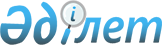 О внесении изменений в приказ Председателя Комитета по статистике Министерства национальной экономики Республики Казахстан от 21 февраля 2020 года № 24 "Об утверждении статистических форм общегосударственных статистических наблюдений по статистике промышленности и окружающей среды и инструкций по их заполнению"Приказ Руководителя Бюро национальной статистики Агентства по стратегическому планированию и реформам Республики Казахстан от 8 декабря 2021 года № 45. Зарегистрирован в Министерстве юстиции Республики Казахстан 10 декабря 2021 года № 25713
      ПРИКАЗЫВАЮ:
      1. Внести в приказ Председателя Комитета по статистике Министерства национальной экономики Республики Казахстан от 21 февраля 2020 года № 24 "Об утверждении статистических форм общегосударственных статистических наблюдений по статистике промышленности и окружающей среды и инструкций по их заполнению" (зарегистрирован в Реестре государственной регистрации нормативных правовых актов № 20076) следующие изменения:
      преамбулу указанного приказа изложить в следующей редакции:
      "В соответствии с подпунктом 8) статьи 12 Закона Республики Казахстан "О государственной статистике" и с подпунктом 24) пункта 17 Положения об Агентстве по стратегическому планированию и реформам Республики Казахстан, утвержденного Указом Президента Республики Казахстан от 5 октября 2020 года № 427, ПРИКАЗЫВАЮ:";
      приложения 3, 4, 5, 6, 7, 8, 14, 16 и 18 изложить в новой редакции согласно приложениям 1, 2, 3, 4, 5, 6, 7, 8 и 9 к настоящему приказу.
      2. Департаменту развития статистических процессов совместно с Юридическим департаментом Бюро национальной статистики Агентства по стратегическому планированию и реформам Республики Казахстан обеспечить в установленном законодательством порядке:
      1) государственную регистрацию настоящего приказа в Министерстве юстиции Республики Казахстан;
      2) размещение настоящего приказа на интернет-ресурсе Бюро национальной статистики Агентства по стратегическому планированию и реформам Республики Казахстан.
      3. Департаменту развития статистических процессов Бюро национальной статистики Агентства по стратегическому планированию и реформам Республики Казахстан довести настоящий приказ до структурных и территориальных подразделений Бюро национальной статистики Агентства по стратегическому планированию и реформам Республики Казахстан для руководства и использования в работе.
      4. Контроль за исполнением настоящего приказа оставляю за собой.
      5. Настоящий приказ вводится в действие по истечении десяти календарных дней после дня его первого официального опубликования.
      "СОГЛАСОВАН"Министерство индустриии инфраструктурного развитияРеспублики Казахстан
      "СОГЛАСОВАН"Министерство экологии, геологиии природных ресурсовРеспублики Казахстан
      "СОГЛАСОВАН"Министерство энергетикиРеспублики Казахстан Кәсіпорынның өнім (тауарлар, көрсетілетін қызметтер) өндіру туралы есебі
Отчет предприятия о производстве продукции (товаров, услуг)
      2. Есепті тоқсанда өндірілген өнімдер және көрсетілген қызметтер көлемдерін қосылған құнға салықсыз (бұдан әрi – ҚҚС) және акциздерсіз кәсіпорынның қолданыстағы бағасымен көрсетіңіз, мың теңгеменУкажите объемы произведенной продукции и оказанных услуг в действующих ценах предприятия без налога на добавленную стоимость (далее – НДС) и акцизов за отчетный квартал, в тысячах тенге
      Ескертпе:Примечание:1ЭҚЖЖ – мұнда және бұдан әрі Қазақстан Республикасы Стратегиялық жоспарлау және реформалар агенттігінің Ұлттық статистика бюросының www.stat.gov.kz интернет-ресурсында орналастырылған "Экономикалық қызмет түрлерінің жалпы жіктеуіші"1ОКЭД – здесь и далее "Общий классификатор видов экономической деятельности", размещенный на интернет-ресурсе Бюро национальной статистики Агентства по стратегическому планированию и реформам Республики Казахстан www.stat.gov.kz2ЭҚЖЖ кодын статистикалық нысанды қағаз жеткізгіште тапсыру кезінде аумақтық статистика органының қызметкері толтырады2Код ОКЭД заполняется работником территориального органа статистики при представлении статистической формы на бумажном носителе
      Қажет болған жағдайда қосымша беттерде жалғастырыңыз
При необходимости продолжите на дополнительных листах


      3. Заттай көріністегі өнім өндірісін және құндық көріністегі өндірілген өнім көлемдерін көрсетіңіз`      Укажите производство продукции в натуральном выражении и объемы произведенной продукции в стоимостном выражении
      Ескертпе:Примечание:
      3ӨӨСЖ – Қазақстан Республикасы Стратегиялық жоспарлау және реформалар агенттігінің Ұлттық статистика бюросының www.stat.gov.kz интернет-ресурсында орналастырылған "Өнеркәсіптік өнімдердің (тауарлардың, қызметтердің) анықтамалығы"3СКПП – "Справочник промышленной продукции (товаров, услуг)", размещенный на интернет-ресурсе Бюро национальной статистики Агентства по стратегическому планированию и реформам Республики Казахстан www.stat.gov.kz
      Қажет болған жағдайда қосымша беттерде жалғастырыңыз
При необходимости продолжите на дополнительных листах


      4. Статистикалық нысанды толтыруға жұмсалған уақыты көрсетіңіз, сағатпен (қажеттiсiн қоршаңыз)Укажите время, затраченное на заполнение статистической формы, в часах (нужное обвести)
      Атауы Мекенжайы (респонденттің)Наименование ______________________________________Адрес (респондента)_______________________________________________________________________________________________________________________________________Телефоны (респонденттің) _____________________________________ __________________________________________Телефон (респондента) стационарлық ұялыстационарный мобильныйЭлектрондық пошта мекенжайы (респонденттің)Адрес электронной почты (респондента)____________________________________________________ОрындаушыИсполнитель ____________________________________________________________________________________________________________________________________тегі, аты және әкесінің аты (бар болған жағдайда) қолы, телефоны (орындаушының)фамилия, имя и отчество (при его наличии) подпись, телефон (исполнителя)Бас бухгалтер немесе оның міндетін атқарушы тұлғаГлавный бухгалтер или лицо, исполняющее его обязанности________________________________________________ ____________________тегі, аты және әкесінің аты (бар болған жағдайда) қолыфамилия, имя и отчество (при его наличии) подписьБасшы немесе оның міндетін атқарушы тұлғаРуководитель или лицо, исполняющее его обязанности____________________________________________ _______________________тегі, аты және әкесінің аты (бар болған жағдайда) қолыфамилия, имя и отчество (при его наличии) подпись
      Ескертпе:Примечание:Мемлекеттік статистиканың тиісті органдарына анық емес бастапқы статистикалық деректерді ұсыну және бастапқы статистикалық деректерді белгіленген мерзімде ұсынбау "Әкімшілік құқық бұзушылық туралы" Қазақстан Республикасы Кодексінің 497-бабында көзделген әкімшілік құқық бұзушылықтар болып табыладыПредставление недостоверных и непредставление первичных статистических данных в соответствующие органы государственной статистики в установленный срок являются административными правонарушениями, предусмотренными статьей 497 Кодекса Республики Казахстан "Об административных правонарушениях" Инструкция по заполнению статистической формы общегосударственного статистического наблюдения
"Отчет предприятия о производстве продукции (товаров, услуг)"
(индекс 1-П, периодичность квартальная)
      1. Настоящая инструкция по заполнению статистической формы общегосударственного статистического наблюдения "Отчет предприятия о производстве продукции (товаров, услуг)" (индекс 1-П, периодичность квартальная) (далее – Инструкция) разработана в соответствии с пунктом 8) статьи 12 Закона Республики Казахстан "О государственной статистике" (далее – Закон) и детализирует заполнение статистической формы общегосударственного статистического наблюдения "Отчет предприятия о производстве продукции (товаров, услуг)" (индекс 1-П, периодичность квартальная) (далее – статистическая форма).
      2. В настоящей Инструкции используются понятия в значениях, определенных в Законе, а также следующие определения:
      1) давальческое сырье – сырье, принадлежащее заказчику, переданное на промышленную переработку другим предприятиям для производства из него продукции;
      2) незавершенное производство – продукция, не законченная изготовлением в отдельных структурных подразделениях предприятия;
      3) производство промышленной продукции в натуральном выражении – валовой выпуск конкретных видов продукции в натуральном выражении, включая продукцию, израсходованную на промышленно-производственные нужды внутри данного предприятия и выработанную из давальческого сырья;
      4) использовано продукции на собственные нужды (внутризаводской оборот) – выработанные предприятием готовые изделия и полуфабрикаты в натуральном и стоимостном выражениях, которые используются предприятием на собственные промышленно-производственные нужды (кроме продукции, зачисленной в состав основных средств данного предприятия);
      5) объем производства промышленной продукции (товаров, услуг) – стоимость всех выработанных предприятием готовых изделий (продуктов), полуфабрикатов своей выработки (как из своего сырья и материалов, так и из сырья и материалов заказчика), предназначенных для реализации на сторону, своему капитальному строительству и своим непромышленным подразделениям, выдачи своим работникам в счет оплаты труда, а также работ и услуг промышленного характера, выполненных по заказам заказчика. Исчисляется без учета налога на добавленную стоимость, акцизов и без внутризаводского оборота, незавершенного производства и стоимости давальческого сырья.
      3. К услугам промышленного характера, включаемым в объем произведенной продукции относятся:
      работы по переработке давальческого сырья (нефти на нефтеперерабатывающем предприятии, печатание в полиграфической промышленности; переработка сахарного тростника, сахарной свеклы для получения сахара; получение цветных металлов из металлолома);
      отдельные операции по частичной обработке материалов, деталей и узлов, по доведению до полной готовности изделий, изготовленных другими предприятиями (например, резка на стандартные изделия досок, стекла, бумаги, проволоки, шлифовка, оцинковка, штамповка);
      ремонт, модернизация и техническое обслуживание оборудования, транспортных средств, механизмов, приборов и другой продукции;
      услуги, связанные с добычей нефти и газа: направленное бурение и перебурение, возвратно-поступательное бурение, строительство буровой вышки, ее ремонт и демонтаж, цементирование обсадных труб нефтяных и газовых скважин, выкачивание скважин, забивка и ликвидация скважин;
      услуги по распределению электроэнергии, газообразного топлива по трубопроводам (кроме магистральных трубопроводов), воды, снабжению паром и горячей водой. В объем услуг включаются только "чистые услуги" (услуги по передаче, по продаже электроэнергии, по распределению электроэнергии, по снабжению паром и горячей водой, по сбору и подъему воды, по очистке воды, по распределению воды, по распределению и продаже топлива газообразного трубопроводного), без стоимости электроэнергии, теплоэнергии, воды, газа.
      4. Статистическая форма представляется по месту фактического нахождения производства. При наличии нескольких цехов, находящихся в разных населенных пунктах, в разделе 1 указывается каждый населенный пункт (отдельно), где осуществляется производство промышленной продукции.
      В графе 1 раздела 2 объем производства промышленной продукции (товаров, услуг) определяется в фактических отпускных ценах предприятий, действующих в текущем году без учета налога на добавленную стоимость, акцизов и без внутризаводского оборота, незавершенного производства и стоимости давальческого сырья.
      В графе 1 раздела 2 продукция, изготовленная из давальческого сырья, в объем производства промышленной продукции (товаров, услуг) включается по стоимости обработки (без учета стоимости давальческого сырья).
      В графе 4 раздела 2 стоимость сырья, переданного на переработку другим предприятиям, заполняют те промышленные предприятия, которые передают свою продукцию (как давальческое сырье) на промышленную переработку другим предприятиям для производства из него продукции.
      В графе 2 раздела 3 выпуск продукции (товаров, услуг) в стоимостном выражении определяется в фактических отпускных ценах предприятий, действующих в текущем году без учета налога на добавленную стоимость и акцизов с учетом продукции, произведенной из давальческого сырья.
      В графе 4 раздела 3 стоимость продукции, использованной на собственные нужды (внутризаводской оборот) указывается по ее себестоимости. При этом, для электроэнергии, теплоэнергии и угля в графе 4 раздела 3 отражается только стоимость электроэнергии, теплоэнергии и угля, потребленных на выработку этих же видов продукции.
      В графе 6 раздела 3 стоимость продукции, выработанной из давальческого сырья указывается по цене реализации предприятия-заказчика.
      В случае отсутствия цены реализации, совместно с работником территориального органа статистики рассчитать стоимость продукции исходя из средней цены за единицу продукции по региону. Если отсутствует средняя цена по региону принять в расчет среднюю цену по республике.
      По графам 1 и 7 раздела 3 продукции в натуральном выражении и по графе 2 раздела 3 продукцию с единицей измерения в тысячах тенге указывается валовой выпуск - выпуск с учетом продукции, использованной на собственные нужды (внутризаводской оборот) предприятия и из давальческого сырья.
      Данные в графах 1, 3, 5 и 7 раздела 3 заполняются в единицах измерения приведенных в справочнике промышленной продукции (товаров, услуг) (далее – СКПП).
      Произведено продукции в натуральном выражении за соответствующий квартал предыдущего года (графа 7 раздела 3) заполняется:
      в случае структурных изменений предприятия;
      в случае частичного изменения вида продукции согласно СКПП.
      5. Представление данной статистической формы осуществляется в электронном виде или на бумажном носителе. Заполнение статистической формы в электронном виде осуществляется через "Кабинет респондента" (https://cabinet.stat.gov.kz/), размещенном на интернет-ресурсе Бюро национальной статистики Агентства по стратегическому планированию и реформам Республики Казахстан, в режиме он-лайн.
      6. Арифметико-логический контроль:
      1) Раздел 2: графа 1 > графы 2.
      2) Раздел 3: если графа 1 = графе 3, то графа 2=0;
      графа 1 > Ʃ граф 3 и 5;
      графа 2 > Ʃ граф 4 и 6 (по кодам с единицей измерения тысяч тенге);
      если графа 3 > 0, то графа 4 > 0; если графа 4 > 0, то графа 3 > 0 (кроме видов продукции с единицей измерения тысяч тенге);
      если графа 5 > 0, то графа 6 > 0; если графа 6 > 0, то графа 5 > 0 (кроме видов продукции с единицей измерения тысяч тенге).
      3) Код вида деятельности по ОКЭД до 4-х знаков графы 1 раздела 2 > Ʃ видов продукции, совпадающих с кодом вида деятельности по ОКЭД до 5-ти первых знаков СКПП раздела 3 (графы 2 – графа 6 для всех единиц измерения, кроме тысяч тенге) и раздела 3 (графы 2 – графа 4 – графа 6 для единиц измерения тысяч тенге).
      2. Есепті айда өндірілген өнімдер және көрсетілген қызметтер көлемін қосылған құнға салықсыз (бұдан әрi – ҚҚС) және акциздерсіз кәсіпорынның қолданыстағы бағасымен көрсетіңіз, мың теңгеменУкажите объемы произведенной продукции и оказанных услуг в действующих ценах предприятия без налога на добавленную стоимость (далее – НДС) и акцизов за отчетный месяц, в тысячах тенге
      Ескертпе:Примечание:
      1ЭҚЖЖ – мұнда және бұдан әрі Қазақстан Республикасы Стратегиялық жоспарлау және реформалар агенттігінің Ұлттық статистика бюросының www.stat.gov.kz интернет-ресурсында орналастырылған "Экономикалық қызмет түрлерінің жалпы жіктеуіші"1ОКЭД – здесь и далее "Общий классификатор видов экономической деятельности", размещенный на интернет-ресурсе Бюро национальной статистики Агентства по стратегическому планированию и реформам Республики Казахстан www.stat.gov.kz2ЭҚЖЖ кодын статистикалық нысанды қағаз жеткізгіште тапсыру кезінде аумақтық статистика органының қызметкері толтырады2Код ОКЭД заполняется работником территориального органа статистики при представлении статистической формы на бумажном носителе
      Қажет болған жағдайда қосымша беттерде жалғастырыңыз
      При необходимости продолжите на дополнительных листах
      3. Заттай көріністегі өнім өндірісін және құндық көріністегі өндірілген өнім көлемдерін көрсетіңізУкажите производство продукции в натуральном выражении и объемы произведенной продукции в стоимостном выражении
      Ескертпе:Примечание:3Мұнда және бұдан әрі ӨӨСЖ – Қазақстан Республикасы Стратегиялық жоспарлау және реформалар агенттігінің Ұлттық статистика бюросының www.stat.gov.kz интернет-ресурсында орналастырылған "Өнеркәсіптік өнімдердің (тауарлардың, қызметтердің) анықтамалығы"3Здесь и далее СКПП – "Справочник промышленной продукции (товаров, услуг)", размещенный на интернет-ресурсе Бюро национальной статистики Агентства по стратегическому планированию и реформам Республики Казахстан www.stat.gov.kz
      Қажет болған жағдайда қосымша беттерде жалғастырыңызПри необходимости продолжите на дополнительных листах
      4. Есепті айдағы өз өндірісінің жөнелтілген өнеркәсіптік өнімінің көлемін кәсіпорынның қолданыстағы бағасымен (ҚҚС-сыз және акциздерсіз) көрсетіңіз, мың теңгеменУкажите объем отгруженной промышленной продукции собственного производства в действующих ценах предприятия (без НДС и акцизов) за отчетный месяц, в тысячах тенге
      5. Есепті айдағы заттай көріністегі өз өндірісінің жөнелтілген өнеркәсіптік өнімінің көлемін көрсетіңіз
      Укажите объем отгруженной промышленной продукции собственного производства в натуральном выражении за отчетный месяц
      6. Статистикалық нысанды толтыруға жұмсалған уақытты көрсетіңіз, сағатпен (қажеттiсiн қоршаңыз)Укажите время, затраченное на заполнение статистической формы, в часах (нужное обвести)
      Атауы Мекенжайы (респонденттің)Наименование __________________________________________________________Адрес (респондента) ____________________________________________________Телефоны (респонденттің) _______________________________________________________________________________________Телефон (респондента) стационарлық ұялыстационарный мобильныйЭлектрондық пошта мекенжайы (респонденттің)Адрес электронной почты (респондента)________________________________________________________________________ОрындаушыИсполнитель ____________________________________________________________________________________________________________________________________тегі, аты және әкесінің аты (бар болған жағдайда) қолы, телефоны (орындаушының)фамилия, имя и отчество (при его наличии) подпись, телефон (исполнителя)Бас бухгалтер немесе оның міндетін атқарушы тұлғаГлавный бухгалтер или лицо, исполняющее его обязанности__________________________________________________ ____________________тегі, аты және әкесінің аты (бар болған жағдайда) қолыфамилия, имя и отчество (при его наличии) подписьБасшы немесе оның міндетін атқарушы тұлғаРуководитель или лицо, исполняющее его обязанности___________________________________________ ___________________________тегі, аты және әкесінің аты (бар болған жағдайда) қолыфамилия, имя и отчество (при его наличии) подпись
      Ескертпе:Примечание:Мемлекеттік статистиканың тиісті органдарына анық емес бастапқы статистикалық деректерді ұсыну және бастапқы статистикалық деректерді белгіленген мерзімде ұсынбау "Әкімшілік құқық бұзушылық туралы" Қазақстан Республикасы Кодексінің 497-бабында көзделген әкімшілік құқық бұзушылықтар болып табыладыПредставление недостоверных и непредставление первичных статистических данных в соответствующие органы государственной статистики в установленный срок являются административными правонарушениями, предусмотренными статьей 497 Кодекса Республики Казахстан "Об административных правонарушениях" Инструкция по заполнению статистической формы общегосударственного статистического наблюдения "Отчет предприятия о производстве и отгрузке продукции (товаров, услуг)" (индекс 1-П, периодичность месячная)
      1. Настоящая инструкция по заполнению статистической формы общегосударственного статистического наблюдения "Отчет предприятия о производстве и отгрузке продукции (товаров, услуг)" (индекс 1-П, периодичность месячная) (далее – Инструкция) разработана в соответствии с пунктом 8) статьи 12 Закона Республики Казахстан "О государственной статистике" (далее – Закон) и детализирует заполнение статистической формы общегосударственного статистического наблюдения "Отчет предприятия о производстве и отгрузке продукции (товаров, услуг)" (индекс 1-П, периодичность месячная) (далее – статистическая форма).
      2. В настоящей Инструкции используются понятия в значениях, определенных в Законе, а также следующие определения:
      1) давальческое сырье – сырье, принадлежащее заказчику, переданное на промышленную переработку другим предприятиям для производства из него продукции;
      2) незавершенное производство – продукция, не законченная изготовлением в отдельных структурных подразделениях предприятия;
      3) остатки готовой продукции – остатки на складах предприятия-производителя всех видов продукции собственного производства;
      4) производство промышленной продукции в натуральном выражении - это валовой выпуск конкретных видов продукции в натуральном выражении, включая продукцию, израсходованную на промышленно-производственные нужды внутри данного предприятия и выработанную из давальческого сырья;
      5) объем отгруженной промышленной продукции (товаров, услуг) в стоимостном выражении – стоимость продукции собственного производства, фактически отгруженной (переданной) в рассматриваемом периоде потребителям (включая продукцию, сданную по акту заказчику на месте), выполненные работы и услуги, принятые заказчиком, независимо от того, поступили деньги на счет предприятия или нет;
      6) государственные закупки – приобретение заказчиками товаров, работ, услуг полностью или частично за счет бюджетных средств и (или) собственных доходов, за исключением доходов связанных с оказанием услуг нерезидентам Республики Казахстан (Закон Республики Казахстан "О государственных закупках");
      7) использовано продукции на собственные нужды (внутризаводской оборот) – выработанные предприятием готовые изделия и полуфабрикаты в натуральном и стоимостном выражениях, которые используются предприятием на собственные промышленно-производственные нужды (кроме продукции, зачисленной в состав основных средств данного предприятия);
      8) объем производства промышленной продукции (товаров, услуг) – стоимость всех выработанных предприятием готовых изделий (продуктов), полуфабрикатов своей выработки (как из своего сырья и материалов, так и из сырья и материалов заказчика), предназначенных для реализации на сторону, своему капитальному строительству и своим непромышленным подразделениям, выдачи своим работникам в счет оплаты труда, кроме того, работы и услуги промышленного характера, выполненных по заказам заказчика. Исчисляется без налога на добавленную стоимость, акцизов и без внутризаводского оборота, незавершенного производства и стоимости давальческого сырья.
      3. К услугам промышленного характера, включаемым в объем произведенной продукции относятся:
      работы по переработке давальческого сырья (нефти на нефтеперерабатывающем предприятии, печатание в полиграфической промышленности; переработка сахарного тростника, сахарной свеклы для получения сахара; получение цветных металлов из металлолома);
      отдельные операции по частичной обработке материалов, деталей и узлов, по доведению до полной готовности изделий, изготовленных другими предприятиями (например, резка на стандартные изделия досок, стекла, бумаги, проволоки, шлифовка, оцинковка, штамповка);
      ремонт, модернизация и техническое обслуживание оборудования, транспортных средств, механизмов, приборов и другой продукции;
      услуги, связанные с добычей нефти и газа: направленное бурение и перебурение, возвратно-поступательное бурение, строительство буровой вышки, ее ремонт и демонтаж, цементирование обсадных труб нефтяных и газовых скважин, выкачивание скважин, забивка и ликвидация скважин;
      услуги по распределению электроэнергии, газообразного топлива по трубопроводам (кроме магистральных трубопроводов) воды, снабжению паром и горячей водой. В объем услуг включаются только "чистые услуги" (услуги по передаче, по продаже электроэнергии, по распределению электроэнергии, по снабжению паром и горячей водой, по сбору и подъему воды, по очистке воды, по распределению воды, по распределению и продаже топлива газообразного трубопроводного), без стоимости электроэнергии, теплоэнергии, воды, газа.
      4. Статистическая форма представляется по месту фактического нахождения производства. При наличии нескольких цехов, находящихся в разных населенных пунктах, в разделе 1 указывается каждый населенный пункт (отдельно), где осуществляется производство промышленной продукции.
      В графе 1 раздела 2 объем производства промышленной продукции (товаров, услуг) определяется в фактических отпускных ценах предприятий, действующих в текущем году без налога на добавленную стоимость, акцизов и без внутризаводского оборота, незавершенного производства и стоимости давальческого сырья.
      В графе 1 раздела 2 продукция, изготовленная из давальческого сырья, в объем производства промышленной продукции (товаров, услуг) включается по стоимости обработки (без учета стоимости давальческого сырья).
      В графе 5 раздела 2 стоимость сырья, переданного на переработку другим предприятиям, заполняют те промышленные предприятия, которые передают свою продукцию (как давальческое сырье) на промышленную переработку другим предприятиям для производства из него продукции.
      В графе 2 раздела 3 выпуск продукции (товаров, услуг) в стоимостном выражении определяется в фактических отпускных ценах предприятий, действующих в текущем году без налога на добавленную стоимость и акцизов с учетом продукции, произведенной из давальческого сырья.
      В графе 4 раздела 3 стоимость продукции, использованной на собственные нужды (внутризаводской оборот) указывается по ее себестоимости. При этом, для электроэнергии, теплоэнергии и угля в графе 4 раздела 3 отражается только стоимость электроэнергии, теплоэнергии и угля, потребленных на выработку этих же видов продукции.
      В графе 6 раздела 3 стоимость продукции, выработанной из давальческого сырья, указывается по цене реализации предприятия-заказчика. В случае отсутствия цены реализации, совместно с работником территориального органа статистики рассчитать стоимость продукции исходя из средней цены за единицу продукции по региону. Если отсутствует средняя цена по региону принять в расчет среднюю цену по республике.
      По графам 1 и 8 раздела 3 продукции в натуральном выражении и по графе 2 раздела 3 продукцию с единицей измерения в тысячах тенге указывается валовой выпуск - выпуск с учетом продукции, использованной на собственные нужды (внутризаводской оборот) предприятия и из давальческого сырья.
      Данные в графах 1, 3, 5, 7 и 8 раздела 3, в графах 1-4 раздела 5 заполняются в единицах измерения приведенных в справочнике промышленной продукции (товаров, услуг) (далее – СКПП).
      В графе 8 раздела 3 произведено продукции в натуральном выражении за соответствующий месяц предыдущего года заполняется:
      в случае структурных изменений предприятия;
      в случае частичного изменения вида продукции согласно СКПП.
      5. Представление данной статистической формы осуществляется в электронном виде или на бумажном носителе. Заполнение статистической формы в электронном виде осуществляется через "Кабинет респондента" (https://cabinet.stat.gov.kz/), размещенном на интернет-ресурсе Бюро национальной статистики Агентства по стратегическому планированию и реформам Республики Казахстан, в режиме он-лайн.
      6. Арифметико-логический контроль:
      1) Раздел 2: графа 1 > графы 2.
      2) Раздел 3: если графа 1 = графе 3, то графа 2=0;
      графа 1 > Ʃ граф 3 и 5;
      графа 2 > Ʃ граф 4 и 6 (по кодам с единицей измерения тысяч тенге);
      если графа 3 > 0, то графа 4 > 0; если графа 4 > 0, то графа 3 > 0 (кроме видов продукции с единицей измерения тысяч тенге);
      если графа 5 > 0, то графа 6 > 0; если графа 6 > 0, то графа 5 > 0 (кроме видов продукции с единицей измерения тысяч тенге).
      3) Код вида деятельности по ОКЭД до 4-х знаков графы 1 раздела 2 > Ʃ видов продукции, совпадающих с кодом вида деятельности по ОКЭД до 5-ти первых знаков СКПП раздела 3 (графы 2 – графа 6 для всех единиц измерения, кроме тысяч тенге) и раздела 3 (графы 2 – графа 4 – графа 6 для единиц измерения тысяч тенге).
      4) Раздел 4: строка 1 > строки 2.
      5) Раздел 4 и раздел 5:
      графа 1 > графы 2;
      графа 2 > Ʃ граф 3, 4. Өндірістік қуаттар балансы
Баланс производственных мощностей
      2. Өндірілген өнімнің мамандандырылған қуаттарын пайдалану туралы деректерді көрсетіңіз
      Укажите данные об использовании специализированных мощностей произведенной продукции
      ЕскертпеПримечание1Мұнда және бұдан әрі – өнім атауы мен кодын осы статистикалық нысанға қосымшаға сәйкес респондент толтырады1Здесь и далее – наименование и код продукции заполняется респондентом в соответствии с приложением к данной статистической форме
      Қажет болған жағдайда қосымша беттерде жалғастырыңыз
      При необходимости продолжите на дополнительных листах
      3. Мамандандырылмаған қуаттарда өнім шығарылымы туралы деректерді көрсетіңізУкажите данные о выпуске продукции на неспециализированных мощностях
      4. Іске қосу туралы актілері бекітілмеген өндірілген өнімнің қуаттарын пайдалану туралы деректерді көрсетіңіз
      Укажите данные об использовании мощностей произведенной продукции, акты ввода в действие которых не утверждены
      5. Қуаттарды толық пайдаланбаудың негізгі себептерін көрсетіңізУкажите основные причины недоиспользования мощностей 
      6. Статистикалық нысанды толтыруға жұмсалған уақыты көрсетіңіз, сағатпен (қажеттiсiн қоршаңыз)Укажите время, затраченное на заполнение статистической формы, в часах (нужное обвести)
      ЕскертпеПримечание2ӨӨСЖ – Қазақстан Республикасы Стратегиялық жоспарлау және реформалар агенттігінің Ұлттық статистика бюросының www.stat.gov.kz интернет-ресурсында орналастырылған "Өнеркәсіптік өнімдердің (тауарлардың, қызметтердің) анықтамалығы"
      2СКПП – "Справочник промышленной продукции (товаров, услуг)", размещенный на интернет-ресурсе Бюро национальной статистики Агентства по стратегическому планированию и реформам Республики Казахстан www.stat.gov.kz
      Атауы Мекенжайы (респонденттің)Наименование______________________________________Адрес (респондента)_________________________________Телефоны (респонденттің) _____________________________________________________Телефон (респондента) стационарлық ұялыстационарный мобильныйЭлектрондық пошта мекенжайы (респонденттің)Адрес электронной почты (респондента)___________________________________________________ОрындаушыИсполнитель ____________________________________________________________________________________________________________________________________тегі, аты және әкесінің аты (бар болған жағдайда) қолы, телефоны (орындаушының)фамилия, имя и отчество (при его наличии) подпись, телефон (исполнителя)Бас бухгалтер немесе оның міндетін атқарушы тұлғаГлавный бухгалтер или лицо, исполняющее его обязанности____________________________________________________ ________________тегі, аты және әкесінің аты (бар болған жағдайда) қолыфамилия, имя и отчество (при его наличии) подписьБасшы немесе оның міндетін атқарушы тұлғаРуководитель или лицо, исполняющее его обязанности___________________________________________________ ________________тегі, аты және әкесінің аты (бар болған жағдайда) қолыфамилия, имя и отчество (при его наличии) подпись
      Ескертпе:Примечание:Мемлекеттік статистиканың тиісті органдарына анық емес бастапқы статистикалық деректерді ұсыну және бастапқы статистикалық деректерді белгіленген мерзімде ұсынбау "Әкімшілік құқық бұзушылық туралы" Қазақстан Республикасы Кодексінің 497-бабында көзделген әкімшілік құқық бұзушылықтар болып табыладыПредставление недостоверных и непредставление первичных статистических данных в соответствующие органы государственной статистики в установленный срок являются административными правонарушениями, предусмотренными статьей 497 Кодекса Республики Казахстан "Об административных правонарушениях" Перечень продукции по отраслям промышленности к статистической форме БМ годовая Инструкция по заполнению статистической формы общегосударственного статистического наблюдения
"Баланс производственных мощностей"
(индекс БМ, периодичность годовая)
      1. Настоящая инструкция по заполнению статистической формы общегосударственного статистического наблюдения "Баланс производственных мощностей" (индекс БМ, периодичность годовая) (далее – Инструкция) разработана в соответствии с подпунктом 8) статьи 12 Закона Республики Казахстан "О государственной статистике" (далее – Закон) и детализирует заполнение статистической формы общегосударственного статистического наблюдения "Баланс производственных мощностей" (индекс БМ, периодичность годовая) (далее – статистическая форма).
      2. В настоящей Инструкции используются понятия в значениях, определенных в Законе, а также следующие понятия и определения:
      1) баланс производственной мощности – система показателей, характеризующих величину мощности, факторы ее изменения и уровень использования в отчетном году;
      2) производственная мощность – максимально возможный выпуск продукции за год;
      3) режимное время – количество часов, в течение которых оборудование работает согласно предусмотренному планом режиму работы.
      3. Статистическая форма представляется по месту фактического нахождения респондента. При наличии нескольких цехов, находящихся в разных населенных пунктах, в разделе 1 указывается каждый населенный пункт (отдельно), где осуществляется производство промышленной продукции.
      Производственная мощность определяется с учетом полного использования установленного режима работы производственного оборудования и производственных площадей по выпускаемой продукции согласно приложения к статистической форме "Перечень продукции по отраслям промышленности" (далее – Перечень).
      Балансы производственных мощностей составляются предприятиями согласно Перечня по выпускаемой ими продукции, независимо является данная продукция для предприятий основной, профильной или непрофильной.
      В статистической форме отражаются данные о мощностях независимо от того, осуществлялся выпуск продукции на них в отчетном году или нет.
      Перечень видов продукции, по которым составляются балансы мощностей, определяется согласно Перечню.
      В случаях, когда предприятие производит продукцию на временно арендованном оборудовании или площадях, балансы производственных мощностей составляются независимо, на каком оборудовании и площадях произведена продукция: числящихся на балансе предприятий, временных или арендованных.
      4. Мощность по электроэнергии, теплоэнергии и природной воде по графам с 1 по 8 раздела 2 заполняется согласно приведенным единицам измерения, путем умножения мощности на количество часов в году.
      В разделе 2 указываются данные об использовании специализированных мощностей произведенной продукции в приложении и ассортименте продукции отчетного года, выпуск продукции на этих мощностях в режимное время.
      В графе 2 приводятся данные об объемах увеличения мощности всего, а в графах с 3 по 6 указываются факторы увеличения, ввод в действие новых мощностей, модернизация и реконструкция действующих мощностей и прочие факторы.
      В графу 6 "прочие факторы" включаются: изменение выпускаемой продукции согласно Перечню; оборудование, взятое в аренду; проведение организационно-технических мероприятий; приобретение оборудования бывшего в употреблении.
      В графе 7 "Уменьшение мощности" приводятся данные об уменьшении мощности за счет изменения выпускаемой продукции согласно Перечня (увеличения трудоемкости), выбытия (ветхость, исчерпание запасов), оборудования сданного в аренду и прочих факторов.
      При проставлении прочерков в графе 8 (при указанной в графе 1 мощности на начало года), указывается соответствующее уменьшение в графе 7 статистической формы.
      Данные, приводимые в разделах 3 и 4 о выпуске продукции или количеству переработанного сырья в отчетном году, не включаются в графу 10 раздела 2.
      5. В разделе 3 приводятся данные о производстве продукции на неспециализированных мощностях, и выпуск продукции на мощностях, непредусмотренные проектом или указанные в технической документации.
      6. В разделе 4 приводятся данные об использовании мощностей произведенной продукции, акты ввода в действие которых не утверждены и выпуске продукции на этих мощностях.
      В графах А, Б и В раздела 4 указываются наименование видов продукции, коды видов продукции и единицы измерения согласно Перечня.
      Среднегодовая производственная мощность предприятия определяется путем прибавления к мощности на начало года среднегодового увеличения мощности и вычитания среднегодового уменьшения (выбытия) мощности.
      Среднегодовое увеличение мощности за счет ввода в действие новых мощностей, модернизации, реконструкции, проведения организационно-технических мероприятий исчисляется путем умножения увеличения мощности за счет каждого из перечисленных факторов на число полных месяцев действия мощности до конца года и деления полученного результата на 12.
      Среднегодовое уменьшение мощности определяется путем умножения выбывающей мощности на число полных месяцев, оставшихся до конца года с момента ее выбытия, и деления полученного результата на 12.
      При формировании отчета по составлению баланса производственной мощности, показатель "Среднегодовая мощность" по электроэнергии (тысяч киловатт) и теплоэнергии (тысяч гигакалорий в час) рассчитывается, исходя из установленной среднегодовой мощности, умноженной на количество часов в году (за вычетом числа часов плановых простоев). Аналогичный расчет осуществляется по производству природной воды.
      7. Представление данной статистической формы осуществляется в электронном виде или на бумажном носителе. Заполнение статистической формы в электронном виде осуществляется через "Кабинет респондента" (https://cabinet.stat.gov.kz/), размещенном на интернет–ресурсе Бюро национальной статистики Агентства по стратегическому планированию и реформам Республики Казахстан, в режиме он-лайн.
      8. Арифметико-логический контроль:
      Раздел 2: графа 1 = графе 8 раздела 2 предыдущего года для каждой строки;
      графа 2 = графа 3 + графа 4+ графа 5 + графа 6 для каждой строки;
      графа 8 = (графа 1 + графа 2) – графа 7 для каждой строки;
      Раздел 4:графа 2 ≤ графы 1 для каждой строки.
      9. Контроль между статистическими формами:
      Раздел 2: графа 3 = строке 3.1 раздела 3 статистической формы общегосударственного статистического наблюдения "Отчет о вводе в эксплуатацию объектов" (индекс 2-КС, периодичность годовая);
      графа 4 = строке 3.3 раздела 3 статистической формы общегосударственного статистического наблюдения "Отчет о вводе в эксплуатацию объектов" (индекс 2-КС, периодичность годовая);
      графа 5 = строке 3.2 раздела 3 статистической формы общегосударственного статистического наблюдения "Отчет о вводе в эксплуатацию объектов" (индекс 2-КС, периодичность годовая);
      Раздел 2 графа 10 + раздел 3 графа 1 + раздел 4 графа 2 = раздел 3 графа 1 по строкам, соответствующим приложению к данной статистической форме и статистической формы общегосударственного статистического наблюдения "Отчет предприятия о производстве и отгрузке продукции (товаров, услуг)" (индекс 1-П, периодичность годовая). Инструкция по заполнению статистической формы общегосударственного статистического наблюдения
"Отчет о сборе и вывозе коммунальных отходов"
(индекс 1-отходы, периодичность годовая)
      1. Настоящая инструкция по заполнению статистической формы общегосударственного статистического наблюдения "Отчет о сборе и вывозе коммунальных отходов" (индекс 1-отходы, периодичность годовая) (далее – Инструкция) разработана в соответствии с подпунктом 8) статьи 12 Закона Республики Казахстан "О государственной статистике" (далее – Закон) и детализирует заполнение статистической формы общегосударственного статистического наблюдения "Отчет о сборе и вывозе коммунальных отходов" (индекс 1-отходы, периодичность годовая) (далее – статистическая форма).
      2. В настоящей Инструкции используются понятия в значениях, определенных в Законе и в Экологическом кодексе Республики Казахстан, а также следующие определения:
      1) Под коммунальными отходами понимаются следующие отходы потребления:
      смешанные отходы и раздельно собранные отходы домашних хозяйств, включая, помимо прочего, бумагу и картон, стекло, металлы, пластмассы, органические отходы, древесину, текстиль, упаковку, использованные электрическое и электронное оборудование, батареи и аккумуляторы;
      смешанные отходы и раздельно собранные отходы из других источников, если такие отходы по своему характеру и составу сходны с отходами домашних хозяйств;
      2) под сбором отходов понимается деятельность по организованному приему отходов от физических и юридических лиц специализированными организациями в целях дальнейшего направления таких отходов на восстановление или удаление;
      3) под утилизацией отходов понимается процесс использования отходов в иных, помимо переработки, целях, в том числе в качестве вторичного энергетического ресурса для извлечения тепловой или электрической энергии, производства различных видов топлива, а также в качестве вторичного материального ресурса для целей строительства, заполнения (закладки, засыпки) выработанных пространств (пустот) в земле или недрах или в инженерных целях при создании или изменении ландшафтов;
      4) захоронение отходов – складирование отходов в местах, специально установленных для их безопасного хранения в течение неограниченного срока, без намерения их изъятия;
      5) мусоровывозящая организация – организация, осуществляющая вывоз коммунальных отходов специализированным транспортом;
      6) опасные отходы домашнего хозяйства – отдельно собираемые отходы и их отдельные части (краски, клеи, смолы, масло, жир, растворители, кислоты, моющие средства, фотохимикаты, пестициды) собираемые с территорий жилых зданий и разрешенные к размещению на полигонах для твердо-бытовых отходов (далее – ТБО).
      3. Основанием для заполнения статистической формы являются данные бухгалтерского и первичного учета по сбору и вывозу (передаче) коммунальных отходов.
      В статистической форме заполняются разделы 3, 4, 6. В разделе 2 отмечаются соответствующие коды способов обращения с отходами.
      Респонденты, осуществлявшие способы обращения с отходами по сбору и вывозу коммунальных отходов, заполняют все разделы бланка, по разделу 3 указываются данные по графе 1 "Объем собранных коммунальных отходов".
      4. В разделе 1 указывается населенный пункт, район, город, область, с территории которого осуществляется сбор и вывоз коммунальных отходов, независимо от места регистрации юридического лица и (или) его структурного и обособленного подразделения или индивидуального предпринимателя.
      5. В разделе 2 необходимо обозначить знаком "" все виды способов обращения с отходами, которые осуществлялись в отчетном периоде.
      Предприятия, осуществляющие сбор и вывоз коммунальных отходов, также захоронение (депонирование), отмечают коды 05, 06 и 07 раздела 2 и представляют статистическую форму общегосударственного статистического наблюдения "Отчет о переработке (сортировке), утилизации и захоронении (депонировании) отходов" (индекс 2-отходы, периодичность годовая).
      Под обращением с отходами подразумеваются виды деятельности, связанные с отходами, включая предупреждение и минимизацию образования отходов, учет и контроль, накопление отходов, а также сбор, переработку, утилизацию, обезвреживание, транспортировку, хранение (складирование) и удаление отходов;
      6. В разделе 3 указывается объем собранных коммунальных отходов, в том числе отходы домашних хозяйств, парковые отходы, отходы производства приравненные к бытовым, уличный мусор, отходы с рынков и строек согласно "Видам коммунальных отходов", приведенных в приложении 1 к статистической форме.
      В приложении 1 по коду 1 указывается количество отходов, генерируемых домашними хозяйствами и собранных с мест, отведенных для мусора. Это пищевые отходы, отходы от приготовления пищи, отходы от уборки и текущего ремонта квартир, вышедшая из употребления обувь, одежда, отходы из стекла, пластмассы, малогабаритные предметы домашнего обихода и садово-огородные отходы.
      В приложении 1 по коду 2 указываются отходы, собранные с парков, скверов, зон зеленых насаждений. К ним относятся отходы растительного происхождения (листья, ветки, ботва, трава) и отходы неорганического происхождения.
      В приложении 1 по коду 3 указывается объем собранных строительных материалов.
      В приложении 1 по коду 4 отражается объем отходов, приравненных к бытовым отходам и собранных отдельно с территорий производственных объектов, организаций и учреждений (отходы стекла, металлов и металлосодержащие отходы, керамические, твердые пластмассовые, текстильные, резиновые отходы, отходы производства бумаги, картона и бумажной продукции, необработанные отходы пробки и древесины, отходы образующиеся в пищевой промышленности, отходы образующиеся при операциях дубления и выделки, а также при использовании кожи).
      В приложении 1 по коду 5 указывается мусор (включая мусор с несанкционированных свалок) собираемый с улиц. Включается мусор, собираемый в результате очистки дорог, подземных переходов, стоянок общественного транспорта, площадок после проведения митингов, демонстраций, развлекательных зрелищ.
      В приложении 1 по коду 6 указывается объем бытовых отходов, собранных с территорий рынков.
      В приложении 1 по коду 9 отражаются прочие отходы, не указанные в других строках раздела, собираемые раздельно (шламы из отстойников, канализационные шламы).
      7. В разделе 4 указывается объем транспортированных коммунальных отходов согласно "Направлениям вывозимых отходов", приведенных в приложении 2 к статистической форме.
      В приложении 2 по коду 1 указывается объем отходов, вывезенных на специально предназначенные полигоны для ТБО.
      В приложении 2 по коду 2 отражается количество отходов, переданных сторонним организациям, мусороперерабатывающим заводам.
      В приложении 2 по коду 9 отражаются прочие объекты для размещения отходов, неучтенные в данном разделе (несанкционированные свалки).
      8. Разделы 5 и 5.1 заполняют мусоровывозящие предприятия, выигравшие конкурс (тендер) по вывозу отходов, проводимые местным уполномоченным органом.
      В разделе 5 мусоровывозящая организация указывает количество обслуживаемых предприятий, организаций в единицах.
      В разделе 5.1 указывается население (человек), с территорий дворов которых мусоровывозящей организацией на договорной основе регулярно осуществлялся сбор и вывоз мусора.
      9. В разделе 6 указывается информация об объекте размещения отходов, (место, куда были вывезены отходы).
      В графе "В" указывается код объекта размещения отходов (полигон, свалка и объект по переработке отходов) согласно "Объектам размещения отходов" приведенной в приложении 3 к статистической форме.
      В графе "С" и "D" указывается информация о предприятии, к которому принадлежит данный объект размещения.
      10. При отсутствии деятельности в отчетный период респондент не позднее даты окончания самого раннего из сроков представления статистических форм за данный отчетный период, указанных в утвержденном Графике представления респондентами первичных статистических данных по общегосударственным статистическим наблюдениям на соответствующий год представляет Уведомление об отсутствии деятельности в порядке, установленном Правилами представления респондентами первичных статистических данных, утвержденных приказом Председателя Агентства Республики Казахстан по статистике от 9 июля 2010 года № 173 (зарегистрированным в Реестре государственной регистрации нормативных правовых актов № 6459).
      11. Представление данной статистической формы осуществляется в электронном виде или на бумажном носителе. Заполнение статистической формы в электронном виде осуществляется через "Кабинет респондента" (https://cabinet.stat.gov.kz/), размещенном на интернет-ресурсе Бюро национальной статистики Агентства по стратегическому планированию и реформам Республики Казахстан, в режиме он-лайн.
      12. Примечание: Х-данная позиция не подлежит заполнению.
      13. Арифметико-логический контроль:
      1) раздел 3 строка "Всего" = ∑ 1-9;
      графа 1 строка 1 = ∑ строк 1.1, 1.2, 1.3, 1.4, 1.9;
      графа 1 строка 1.1 = ∑ строк 1.1.01 - 1.1.10;
      2) раздел 4 строка "Всего" = ∑ строк 1, 2, 9;
      3) Контроль между разделами:
      ∑ строк 1, 2, 3 раздела 4 = ∑ строк 1-9 графы 1 раздела 3. Инструкция по заполнению статистической формы общегосударственного статистического наблюдения
"Отчет о переработке (сортировке), утилизации и захоронении (депонировании) отходов"
(индекс 2-отходы, периодичность годовая)
      1. Настоящая инструкция по заполнению статистической формы общегосударственного статистического наблюдения "Отчет о переработке (сортировке), утилизации и захоронении (депонировании) отходов" (индекс 2-отходы, периодичность годовая) (далее – Инструкция) разработана в соответствии с подпунктом 8) статьи 12 Закона Республики Казахстан "О государственной статистике" (далее – Закон) и детализирует заполнение статистической формы общегосударственного статистического наблюдения "Отчет о переработке (сортировке), утилизации и захоронении (депонировании) отходов" (индекс 2-отходы, периодичность годовая) (далее – статистическая форма).
      2. В настоящей Инструкции используются понятия в значениях, определенных в Законе и в Экологическом Кодексе Республики Казахстан, а также следующие определения:
      1) под коммунальными отходами понимаются следующие отходы потребления:
      смешанные отходы и раздельно собранные отходы домашних хозяйств, включая, помимо прочего, бумагу и картон, стекло, металлы, пластмассы, органические отходы, древесину, текстиль, упаковку, использованные электрическое и электронное оборудование, батареи и аккумуляторы;
      смешанные отходы и раздельно собранные отходы из других источников, если такие отходы по своему характеру и составу сходны с отходами домашних хозяйств.
      2) под утилизацией отходов понимается процесс использования отходов в иных, помимо переработки, целях, в том числе в качестве вторичного энергетического ресурса для извлечения тепловой или электрической энергии, производства различных видов топлива, а также в качестве вторичного материального ресурса для целей строительства, заполнения (закладки, засыпки) выработанных пространств (пустот) в земле или недрах или в инженерных целях при создании или изменении ландшафтов;
      3) захоронение отходов – складирование отходов в местах, специально установленных для их безопасного хранения в течение неограниченного срока, без намерения их изъятия;
      4) под переработкой отходов понимаются механические, физические, химические и (или) биологические процессы, направленные на извлечение из отходов полезных компонентов, сырья и (или) иных материалов, пригодных для использования в дальнейшем в производстве (изготовлении) продукции, материалов или веществ вне зависимости от их назначения, за исключением случаев, предусмотренных подпунктом 2) настоящего пункта;
      5) объект размещения отходов – специально оборудованное место (площадки, склады, хранилища, свалка, полигон) для размещения отходов потребления на период, установленный для каждого вида отходов в целях их последующей утилизации, переработки или окончательного захоронения;
      6) под видом отходов понимается совокупность отходов, имеющих общие признаки в соответствии с их происхождением, свойствами и технологией управления ими;
      3. Статистическая форма заполняется на основании данных бухгалтерского и первичного учета поступления и дальнейшего движения отходов, паспортов объектов твердых бытовых отходов (далее – ТБО).
      В данной статистической форме указываются объемы всех видов отходов, поступивших на объекты размещения ТБО на переработку (сортировку), утилизацию и захоронение (депонирование). Обследованию подлежат единицы, которые осуществляют переработку (сортировку), утилизацию и захоронение (депонирование) (мусоросортировочный завод, полигон для ТБО, свалки) коммунальных отходов.
      4. В разделе 1 указывается фактическое местонахождение объекта размещения отходов (полигона), независимо от места регистрации юридического лица и (или) его структурного и обособленного подразделения или индивидуального предпринимателя, имеющий объект размещения отходов.
      5. В разделе 2 указываются способы по обращению с отходами (переработка (сортировка), утилизация и захоронение (депонироние) отходов). Предприятия при указывании одного из способов обращения с отходами заполняют только соответствующие разделы статистической формы.
      Под обращением с отходами подразумеваются виды деятельности, связанные с отходами, включая предупреждение и минимизацию образования отходов, учет и контроль, накопление отходов, а также сбор, переработку, утилизацию, обезвреживание, транспортировку, хранение (складирование) и удаление отходов;
      6. В разделе 3 указываются данные об общем объеме поступивших коммунальных отходов в течении отчетного периода.
      В разделе 3.1 указывается объем коммунальных отходов поступивший от предприятий и населения путем самовывоза, не осуществляющие деятельность по сбору и транспортировке коммунальных отходов от других лиц в отчетном периоде.
      7. В графе 1 раздела 4 указываются общее количество отобранных в результате переработки (сортировки) фракциях отходов (ценные материалы), которые пригодны для повторного использования или для изготовления вторичных продуктов. В случае, если отходы направляются сторонним организациям, в зависимости от целей, заполняется соответствующая графа: графа 2 – объем отходов, направленных сторонним организациям для переработки, графа 3 – объем отходов направленных сторонним организациям для захоронения, графа 4 – объем отходов направленных сторонним организациям на прочие цели.
      Респонденты, выполняющие операции по захоронению отходов на собственных объектах размещения, графу 3 не заполняют.
      В графе 5 раздела 4 указывается объем отходов переработанных для получения продукции (вторичного сырья) на собственном объекте.
      8. В разделе 4.1 указывается проектная мощность (пропускная способность) сортировочного сооружения.
      9. В разделе 4.2 указывается проектная мощность оборудования для переработки отходов по данным изготовителя.
      10. В разделе 5 указывается объем утилизированных отходов, использованных предприятием в качестве вторичных материалов (направленных на строительные мероприятия полигона), либо направленных на инсинерацию (сжигание) с извлечением энергии и прочие виды утилизации.
      Под объемом отходов, направленных на строительные мероприятия полигона, подразумеваются отходы, направлены для строительства дорог, сооружений для удержания отходов (земляной дамбы), уплотнения, покрытия грунта, рекультивации земель.
      Под объемом отходов, направленных на инсинерацию (сжигание) с извлечением энергии подразумеваются отходы, используемые в качестве энергетических ресурсов.
      Под объемом отходов, направленных на прочие виды утилизации, подразумеваются отходы, используемые в качестве вторичного материала, отходы прошедшие дополнительную обработку с целью уменьшения их объемов.
      11. Раздел 6 заполняют предприятия, осуществляющие захоронение (депонирование) отходов и имеющие объекты размещения отходов.
      В разделе 6 по строке 1 указывается объем накопленных захороненных (депонированных) отходов на начало отчетного года. При расчете данного показателя суммируются объемы по накопленным захороненным (депонированным) отходам за прошлые года.
      По строке 2 указывается объем отходов, поступивших на захоронение (депонирование) в течение отчетного года.
      По строке 3 указывается объем накопленных захороненных (депонированных) отходов на конец отчетного года. При расчете данного показателя суммируются объемы по накопленным захороненным (депонированным) отходам за прошлые года и объем накопленных захороненных (депонированных) отходов за отчетный год.
      По строке 4 указывается проектная мощность полигона (место захоронения отходов) для захоронения отходов.
      По строке 5 указывается площадь полигона (место захоронения отходов) в квадратных километрах.
      В случае временного приостановления деятельности предприятия (например, при приостановлении, аннулировании, лишении экологического разрешения) в течение отчетного периода, предприятие заполняет только строки 1, 3 (равные значения). В этом случае, по строке 1 указывается объем накопленных захороненных (депонированных) отходов за прошлые года до временного приостановления деятельности предприятия, по строке 3 – повторяется указанное значение, в связи с отсутствием движения отходов в отчетном периоде, по строке 5 – площадь полигона для захоронения отходов.
      12. В разделе 7 указывается наличие отходов, находящиеся в специально оборудованных местах (площадках, складах, хранилищах) на период, установленный проектной документацией для каждого вида отходов в целях последующей утилизации, переработки или окончательного захоронения по состоянию на конец отчетного периода.
      Под временным хранением отходов подразумевается складирование отходов производства и потребления лицами, в результате деятельности которых они образуются, в местах накопления отходов и на сроки, определенные проектной документацией (но не более шести месяцев), для их последующей передачи организациям, осуществляющим операции по утилизации, переработке, а также удалению отходов, не подлежащих переработке или утилизации.
      13. В разделе 8 указывается информация об источниках поступления отходов. При заполнении данного раздела указываются данные по каждому предприятию, заключившие договора на оказание услуг по приему и захоронению отходов. В графе B и С раздела 8 указывается информация о предприятиях, от которых поступили отходы.
      14. При отсутствии деятельности в отчетный период респондент не позднее даты окончания самого раннего из сроков представления статистических форм за данный отчетный период, указанных в утвержденном Графике представления респондентами первичных статистических данных по общегосударственным статистическим наблюдениям на соответствующий год представляет Уведомление об отсутствии деятельности в порядке, установленном Правилами представления респондентами первичных статистических данных, утвержденных приказом Председателя Агентства Республики Казахстан по статистике от 9 июля 2010 года № 173 (зарегистрированным в Реестре государственной регистрации нормативных правовых актов № 6459).
      15. Представление данной статистической формы осуществляется в электронном виде или на бумажном носителе. Заполнение статистической формы в электронном виде осуществляется через "Кабинет респондента" (https://cabinet.stat.gov.kz/), размещенном на интернет-ресурсе Бюро национальной статистики Агентства по стратегическому планированию и реформам Республики Казахстан, в режиме он-лайн.
      16. Примечание: Х-данная позиция не подлежит заполнению.
      17. Арифметико-логический контроль:
      1) Раздел 2: строка 05 ≠ 0 и (или) строка 06 ≠ 0 и(или) строка 07 ≠ 0;
      2) Раздел 3: раздел 3 ≥ раздела 3.1;
      3) Раздел 4: строка 1 = ∑ строк 1.1-1.10 по всем графам;
      если графа 1 строка 1 ≠ 0, то раздел 4.1 ≠ 0 (допустимый);
      если графа 5 строка 1 ≠ 0, то раздел 4.2 ≠ 0 (недопустимый);
      Раздел 4.1 ≤ графа 1 строка 1 раздела 4;
      Раздел 4.2 ≤ графа 5 строка 1 раздела 4;
      4) Раздел 5: строка "Всего" = ∑ строк 1.1-1.3;
      5) Раздел 6: строка 2 = ∑ строк 2.1-2.5;
      строка 3 = строка 1 + строка 2;
      если строка 3 ≠ 0, то строка 4 ≠ 0 (допустимый) и строка 5 ≠ 0 (недопустимый);
      строка 4 ≥ строка 3;
      6) Контроль между разделами:
      если раздел 3 ≠ 0, то раздел 8 ≠ 0 как минимум одна строка;
      если в разделе 2 строка 05 ≠ 0, то в разделе 4 графа 1 строка 1 ≠ 0 (допустимый);
      если в разделе 2 строка 06 ≠ 0, то в разделе 4 графа 5 строка 1 ≠ 0 и (или) в разделе 5 графа 1 строка 1 ≠ 0 (допустимый);
      если в разделе 2 строка 07 ≠ 0, то в разделе 6 графа 1 строка 3 ≠ 0 (недопустимый). Инструкция по заполнению статистической формы общегосударственного статистического наблюдения
"Отчет об охране атмосферного воздуха"
(индекс 2-ТП (воздух), периодичность годовая)
      1. Настоящая инструкция по заполнению статистической формы общегосударственного статистического наблюдения "Отчет об охране атмосферного воздуха" (индекс 2-ТП (воздух), периодичность годовая) (далее – Инструкция) разработана в соответствии с подпунктом 8) статьи 12 Закона Республики Казахстан "О государственной статистике" (далее – Закон) и детализирует заполнение статистической формы общегосударственного статистического наблюдения "Отчет об охране атмосферного воздуха" (индекс 2-ТП (воздух), периодичность годовая) (далее – статистическая форма).
      2. В настоящей Инструкции используются понятия в значениях, определенных в Законе, а также следующие определения:
      1) выброс в атмосферу загрязняющих веществ – поступление в атмосферный воздух загрязняющих (оказывающих неблагоприятное действие на здоровье или деятельность населения, на окружающую среду) веществ от стационарных источников выбросов;
      2) стационарный источник загрязнения атмосферы – технологический агрегат (установка, устройство, аппарат), выделяющий в процессе эксплуатации вредные вещества;
      3) улавливание и утилизация загрязняющих веществ – количество уловленных загрязняющих веществ, возвращенных в производство, использованных для получения товарного продукта или реализованных на сторону;
      4) организованные источники загрязнения – источники, вредные вещества от которых поступают в систему газоходов или воздуховодов (труба, аэрационный фонарь, вентиляционная шахта), позволяющие применить для их улавливания соответствующие газоочистительные и пылеулавливающие установки;
      5) неорганизованные источники загрязнения – источники выбросов, вредные вещества от которых поступают непосредственно в атмосферу, вследствие негерметического технологического оборудования, транспортных устройств, резервуаров;
      6) летучие органические соединения – все органические соединения, возникающие в результате деятельности человека, кроме метана, которые производят фотохимические окислители в реакции с окислами азота в присутствии солнечного света.
      3. Статистическую форму представляют предприятия и (или) индивидуальные предприниматели, имеющие стационарные источники загрязнения воздуха.
      Статистическая форма заполняется по каждому подразделению, имеющему стационарные источники загрязнения воздуха согласно его фактического местонахождения, независимо от юридического адреса предприятия.
      Статистическая форма составляется на основании данных первичного учета, организованного на предприятии, журналов учета стационарных источников загрязнения и их характеристик, журналов учета работы газоочистных и пылеулавливающих установок, а также паспорта установки. Предоставляются сведения по юридическому лицу и (или) их структурному и обособленному подразделению или индивидуальному предпринимателю:
      - с объемом разрешенного выброса более 0,999 тонн в год;
      - с объемом разрешенного выброса от 0,500 до 0,999 тонн включительно при наличии в составе выбросов загрязняющих веществ 1 и (или) 2 класса опасности.
      В статистической форме отражаются данные по выбросам загрязняющих веществ в атмосферу, характеризующие объем выбрасываемых загрязняющих веществ от количества фактически осуществлявших выбросы стационарных источников загрязнения (организованные и неорганизованные) и объем фактически уловленных и утилизированных загрязняющих веществ от стационарных источников, оборудованных очистными сооружениями.
      Объем выбросов загрязняющих веществ отражается в тоннах с возможностью заполнения до пяти знаков после запятой.
      Учету подлежат все загрязняющие вещества, содержащиеся в отходящих газах от стационарных источников загрязнения, имевшихся на предприятиях в течение года (несмотря на отсутствие источников выбросов загрязняющих веществ на конец года, вследствие передачи их сторонней организацией в течение года), и аспирационном воздухе (кроме указанных ниже). Количество загрязняющих веществ за отчетный период (всего, твердых, газообразных и жидких) указывается на основании инструментальных замеров и (или) расчетов.
      В статистической форме не учитываются данные по передвижным источникам загрязнения, включая автотранспорт.
      Перемещаемые источники загрязнения, требующие стационарного расположения при их эксплуатации включаются в данную статистическую форму (дизельные генераторы).
      В статистической форме не учитываются данные о количестве отходящих с газами веществ, которые используются в технологических процессах производства продукции в качестве сырья или полуфабрикатов, если это изначально предусматривалось проектом данной технологии. Не учитываются вещества, образующиеся и утилизируемые при очистке газов, отходящих от реакторов при производстве сажи на заводах технического углерода, очистке газов, отходящих от рудно-термических печей при производстве желтого фосфора на фосфорных заводах, очистке газов, отходящих от печей "кипящего слоя" при производстве серной кислоты на химических заводах. На предприятиях черной металлургии не учитывается окись углерода, содержащаяся в доменном газе, который используется как технологическое топливо. Не учитываются вещества, уловленные установками и системами "двойной адсорбции" и двойного контактирования, служащие для получения продукции из отходящих газов заводов цветной и черной металлургии, химии, нефтехимии и других отраслей. Из приведенных случаев образования и выброса веществ учету подлежат только загрязняющие вещества, поступающие в атмосферу в результате неполного улавливания и утечек газа из-за негерметичности технологического оборудования.
      4. В разделе 1 указывается фактическое местонахождение объекта, имеющего стационарные источники загрязнения воздуха (независимо от места регистрации юридического лица и (или) его структурного и обособленного подразделения). Код территории согласно Классификатору административно-территориальных объектов (КАТО) заполняется работником территориального органа статистики.
      5. В разделе 2 указывается, осуществлял ли объект, имеющий стационарные источники, выбросы загрязняющих веществ в течение отчетного периода.
      Если предприятие фактически осуществляло выбросы, независимо от того имелось ли разрешение на выбросы или нет, отмечается пункт 2.1 в разделе 2 и заполняются все разделы статистической формы. При этом, в разделе 4 отражается информация о количестве всех стационарных источников, а также имевших фактический выброс загрязняющих веществ. Стационарные источники (организованные и неорганизованные), не работавшие в отчетном периоде, включаются в графу 1 раздела 4 в общее количество.
      Если предприятие не осуществляло выбросы, отмечается пункт 2.2 в разделе 2 и заполняется графа 1 раздела 4.
      6. В разделе 3 отражается объем выбросов в атмосферу загрязняющих веществ, согласно перечню наиболее распространенных специфических загрязняющих веществ в соответствии с перечнем к данной статистической форме. Объем отражается в тоннах с возможностью заполнения до пяти знаков после запятой.
      В графе 1 раздела 3 указывается общий объем выбросов загрязняющих веществ, поступающих в атмосферу от всех организованных и неорганизованных источников, минуя очистные сооружения, а также тех неуловленных вредных веществ, которые прошли через непредназначенные для их улавливания (обезвреживания) газоочистные и пылеулавливающие установки.
      В графе 2 раздела 3 приводится объем загрязняющих веществ, поступающих в атмосферу через специально оборудованные устройства (трубы, вентиляционные установки, аэрационные фонари и другие), но не подвергающиеся при этом предварительной очистке, а также те неуловленные вещества, которые прошли через непредназначенные для их улавливания газоочистные и пылеулавливающие установки.
      В графу 3 раздела 3 включаются данные по загрязняющим веществам (всего и по отдельным ингредиентам), поступающие и подвергающиеся очистке в имеющихся на предприятии газоочистных и пылеулавливающих установках (независимо от фактической работы этих установок).
      В графе 4 раздела 3 приводится фактический объем уловленных (обезвреженных) загрязняющих веществ.
      В графе 5 раздела 3 указывается объем утилизированных загрязняющих веществ, возвращенных в производство, использованных для получения товарного продукта или реализованных на сторону.
      К уловленным и утилизированным загрязняющим веществам не относятся вещества, используемые в технологических процессах производства продукции в качестве сырья или полуфабрикатов, если это предусмотрено технологией.
      В графе 6 раздела 3 указывается общий объем загрязняющих веществ, поступивших в воздушный бассейн (всего, твердых, газообразных и жидких) суммарно после очистки и выброшенных без очистки.
      В графе 7 указываются нормативы предельно-допустимых выбросов, установленные и обоснованные расчетным или инструментальным путем. Нормативы предельно допустимых выбросов, за исключением выбросов парниковых газов и сбросов загрязняющих веществ, размещения отходов производства и потребления являются величинами эмиссий, которые определяются Методикой определения нормативов эмиссий в окружающую среду, утвержденной приказом Министра экологии, геологии и природных ресурсов Республики Казахстан от 10 марта 2021 года № 63 (зарегистрирован в Реестре государственной регистрации нормативных правовых актов № 22317), на основе расчетов для каждого стационарного источника эмиссий и предприятия для обеспечения достижения нормативов качества окружающей среды. Срок действия установленных предельно-допустимых выбросов определяется сроком действия заключений государственной экологической экспертизы, выданных на содержащие нормативы проекты.
      При отсутствии на предприятии очистных установок в графах 3-5 раздела 3 ставится прочерк. В этом случае значения граф 1 и 6 равны между собой.
      По коду строки 1.1 и 1.1.1 раздела 3 указываются твердые загрязняющие вещества с разбивкой по диаметру ТЧ10 (твердые частицы диаметром до 10 микрон) и ТЧ2,5 (твердые частицы диаметром до 2,5 микрон).
      Показатель заполняется на основе дополнительного отбора проб и разделения пыли на фракции осуществляемыми предприятиями. В случае отсутствия возможности у предприятий провести соответствующие измерения, эти строки не заполняются.
      7. В разделе 4 отражаются данные о количестве имеющихся организованных и неорганизованных стационарных источников выбросов на конец отчетного периода, а также данные о фактически работавших из них в отчетном периоде.
      Респонденты, разработавшие нормативы предельно-допустимых выбросов на выброс загрязняющих веществ в атмосферу и получившие разрешения на выброс этих веществ, а также осуществлявшие эмиссии в воздух заполняют графы 1, 2, 3 раздела 4. При этом, по графе 3 указываются данные по количеству источников, с установленными нормами предельно-допустимых выбросов загрязняющих веществ из числа графы 2, фактически работавших в отчетном периоде.
      В строке 1 графы 1 раздела 4 указывается общее количество стационарных источников выбросов, имеющихся на данном объекте, организованных и неорганизованных, по графе 2 количество фактически осуществлявших выбросы в отчетном периоде.
      Из общего количества стационарных источников в строках 1.1 и 1.1.1 раздела 4 отдельно выделяются данные по количеству организованных источников выбросов загрязняющих веществ, а также оборудованных очистными сооружениями.
      8. Представление данной статистической формы осуществляется в электронном виде или на бумажном носителе. Заполнение статистической формы в электронном виде осуществляется через "Кабинет респондента" (https://cabinet.stat.gov.kz/), размещенном на интернет-ресурсе Бюро национальной статистики Агентства по стратегическому планированию и реформам Республики Казахстан, в режиме он-лайн.
      9. Примечание: Х-данная позиция не подлежит заполнению.
      10. Арифметико-логический контроль:
      Раздел 3: графа 6 = графа 1 + графа 3 – графа 4 для каждой строки;
      графа 1 графа 2 для каждой строки;
      графа 4 графа 5 для каждой строки;
      строка 1 = ∑ строк 2.1, 2.2, 2.3 и так далее;
      строка 1.1 строка 1.1.1;
      строка 1.1 ≤ ∑ строк по всем кодам твердых веществ;
      Раздел 4: графа 1 графы 2 для каждой строки;
      графа 2 графы 3 для каждой строки;
      строка 1 строки 1.1 для каждой графы;
      строка 1.1 строки 1.1.1 для каждой графы.
					© 2012. РГП на ПХВ «Институт законодательства и правовой информации Республики Казахстан» Министерства юстиции Республики Казахстан
				
      Руководитель 

Н. Айдапкелов
Приложение 1
к приказу руководителя
от 8 декабря 2021 года № 45Приложение 3
к приказу Председателя
Комитета по статистике
Министерства национальной
экономики
Республики Казахстан
от 21 февраля 2020 года № 24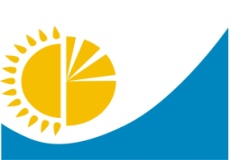 
Мемлекеттік статистика органдары құпиялылығына кепілдік береді
Конфиденциальность гарантируется органами государственной статистики
Жалпымемлекеттік статистикалық байқаудың статистикалық нысаны
Статистическая форма общегосударственного статистического наблюдения
Қазақстан Республикасы Ұлттық экономика министрлігі Статистика комитеті төрағасының 2020 жылғы "21" ақпандағы № 24 бұйрығына 3-қосымша
Мемлекеттік статистика органдары құпиялылығына кепілдік береді
Конфиденциальность гарантируется органами государственной статистики
Жалпымемлекеттік статистикалық байқаудың статистикалық нысаны
Статистическая форма общегосударственного статистического наблюдения
Қазақстан Республикасы Ұлттық экономика министрлігі Статистика комитеті төрағасының 2020 жылғы "21" ақпандағы № 24 бұйрығына 3-қосымша
Индексі
Индекс
1-П
есепті кезең
отчетный период
тоқсандық
квартальная
тоқсандық
квартальная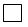 
тоқсан
квартал 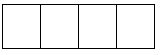 
жыл
год
жыл
год
жыл
год
Қызметінің негізгі түрі "Өнеркәсіп" (Экономикалық қызмет түрлерінің жалпы жіктеуішінің кодтарына сәйкес - ЭҚЖЖ 05-33, 35-39) болып табылатын, жұмыс істейтіндердің тізімдік саны 100 адамға дейін (жылдық өндіріс көлемі 1000 млн. теңгеден асатын кәсіпорындарды қоспағанда); қосалқы қызмет түрі "Өнеркәсіп" болып табылатын, жұмыс істейтіндердің санына қарамастан заңды тұлғалар және (немесе) олардың құрылымдық және оқшауланған бөлімшелері ұсынады
Представляют юридические лица и (или) их структурные и обособленные подразделения: с основным видом деятельности "Промышленность" (согласно кодам Общего классификатора видов экономической деятельности - ОКЭД 05-33, 35-39) со списочной численностью работающих до 100 человек (за исключением предприятий с годовым объемом производства свыше 1000 млн.тенге); с вторичным видом деятельности "Промышленность" независимо от численности работающих
Қызметінің негізгі түрі "Өнеркәсіп" (Экономикалық қызмет түрлерінің жалпы жіктеуішінің кодтарына сәйкес - ЭҚЖЖ 05-33, 35-39) болып табылатын, жұмыс істейтіндердің тізімдік саны 100 адамға дейін (жылдық өндіріс көлемі 1000 млн. теңгеден асатын кәсіпорындарды қоспағанда); қосалқы қызмет түрі "Өнеркәсіп" болып табылатын, жұмыс істейтіндердің санына қарамастан заңды тұлғалар және (немесе) олардың құрылымдық және оқшауланған бөлімшелері ұсынады
Представляют юридические лица и (или) их структурные и обособленные подразделения: с основным видом деятельности "Промышленность" (согласно кодам Общего классификатора видов экономической деятельности - ОКЭД 05-33, 35-39) со списочной численностью работающих до 100 человек (за исключением предприятий с годовым объемом производства свыше 1000 млн.тенге); с вторичным видом деятельности "Промышленность" независимо от численности работающих
Қызметінің негізгі түрі "Өнеркәсіп" (Экономикалық қызмет түрлерінің жалпы жіктеуішінің кодтарына сәйкес - ЭҚЖЖ 05-33, 35-39) болып табылатын, жұмыс істейтіндердің тізімдік саны 100 адамға дейін (жылдық өндіріс көлемі 1000 млн. теңгеден асатын кәсіпорындарды қоспағанда); қосалқы қызмет түрі "Өнеркәсіп" болып табылатын, жұмыс істейтіндердің санына қарамастан заңды тұлғалар және (немесе) олардың құрылымдық және оқшауланған бөлімшелері ұсынады
Представляют юридические лица и (или) их структурные и обособленные подразделения: с основным видом деятельности "Промышленность" (согласно кодам Общего классификатора видов экономической деятельности - ОКЭД 05-33, 35-39) со списочной численностью работающих до 100 человек (за исключением предприятий с годовым объемом производства свыше 1000 млн.тенге); с вторичным видом деятельности "Промышленность" независимо от численности работающих
Қызметінің негізгі түрі "Өнеркәсіп" (Экономикалық қызмет түрлерінің жалпы жіктеуішінің кодтарына сәйкес - ЭҚЖЖ 05-33, 35-39) болып табылатын, жұмыс істейтіндердің тізімдік саны 100 адамға дейін (жылдық өндіріс көлемі 1000 млн. теңгеден асатын кәсіпорындарды қоспағанда); қосалқы қызмет түрі "Өнеркәсіп" болып табылатын, жұмыс істейтіндердің санына қарамастан заңды тұлғалар және (немесе) олардың құрылымдық және оқшауланған бөлімшелері ұсынады
Представляют юридические лица и (или) их структурные и обособленные подразделения: с основным видом деятельности "Промышленность" (согласно кодам Общего классификатора видов экономической деятельности - ОКЭД 05-33, 35-39) со списочной численностью работающих до 100 человек (за исключением предприятий с годовым объемом производства свыше 1000 млн.тенге); с вторичным видом деятельности "Промышленность" независимо от численности работающих
Қызметінің негізгі түрі "Өнеркәсіп" (Экономикалық қызмет түрлерінің жалпы жіктеуішінің кодтарына сәйкес - ЭҚЖЖ 05-33, 35-39) болып табылатын, жұмыс істейтіндердің тізімдік саны 100 адамға дейін (жылдық өндіріс көлемі 1000 млн. теңгеден асатын кәсіпорындарды қоспағанда); қосалқы қызмет түрі "Өнеркәсіп" болып табылатын, жұмыс істейтіндердің санына қарамастан заңды тұлғалар және (немесе) олардың құрылымдық және оқшауланған бөлімшелері ұсынады
Представляют юридические лица и (или) их структурные и обособленные подразделения: с основным видом деятельности "Промышленность" (согласно кодам Общего классификатора видов экономической деятельности - ОКЭД 05-33, 35-39) со списочной численностью работающих до 100 человек (за исключением предприятий с годовым объемом производства свыше 1000 млн.тенге); с вторичным видом деятельности "Промышленность" независимо от численности работающих
Қызметінің негізгі түрі "Өнеркәсіп" (Экономикалық қызмет түрлерінің жалпы жіктеуішінің кодтарына сәйкес - ЭҚЖЖ 05-33, 35-39) болып табылатын, жұмыс істейтіндердің тізімдік саны 100 адамға дейін (жылдық өндіріс көлемі 1000 млн. теңгеден асатын кәсіпорындарды қоспағанда); қосалқы қызмет түрі "Өнеркәсіп" болып табылатын, жұмыс істейтіндердің санына қарамастан заңды тұлғалар және (немесе) олардың құрылымдық және оқшауланған бөлімшелері ұсынады
Представляют юридические лица и (или) их структурные и обособленные подразделения: с основным видом деятельности "Промышленность" (согласно кодам Общего классификатора видов экономической деятельности - ОКЭД 05-33, 35-39) со списочной численностью работающих до 100 человек (за исключением предприятий с годовым объемом производства свыше 1000 млн.тенге); с вторичным видом деятельности "Промышленность" независимо от численности работающих
Қызметінің негізгі түрі "Өнеркәсіп" (Экономикалық қызмет түрлерінің жалпы жіктеуішінің кодтарына сәйкес - ЭҚЖЖ 05-33, 35-39) болып табылатын, жұмыс істейтіндердің тізімдік саны 100 адамға дейін (жылдық өндіріс көлемі 1000 млн. теңгеден асатын кәсіпорындарды қоспағанда); қосалқы қызмет түрі "Өнеркәсіп" болып табылатын, жұмыс істейтіндердің санына қарамастан заңды тұлғалар және (немесе) олардың құрылымдық және оқшауланған бөлімшелері ұсынады
Представляют юридические лица и (или) их структурные и обособленные подразделения: с основным видом деятельности "Промышленность" (согласно кодам Общего классификатора видов экономической деятельности - ОКЭД 05-33, 35-39) со списочной численностью работающих до 100 человек (за исключением предприятий с годовым объемом производства свыше 1000 млн.тенге); с вторичным видом деятельности "Промышленность" независимо от численности работающих
Қызметінің негізгі түрі "Өнеркәсіп" (Экономикалық қызмет түрлерінің жалпы жіктеуішінің кодтарына сәйкес - ЭҚЖЖ 05-33, 35-39) болып табылатын, жұмыс істейтіндердің тізімдік саны 100 адамға дейін (жылдық өндіріс көлемі 1000 млн. теңгеден асатын кәсіпорындарды қоспағанда); қосалқы қызмет түрі "Өнеркәсіп" болып табылатын, жұмыс істейтіндердің санына қарамастан заңды тұлғалар және (немесе) олардың құрылымдық және оқшауланған бөлімшелері ұсынады
Представляют юридические лица и (или) их структурные и обособленные подразделения: с основным видом деятельности "Промышленность" (согласно кодам Общего классификатора видов экономической деятельности - ОКЭД 05-33, 35-39) со списочной численностью работающих до 100 человек (за исключением предприятий с годовым объемом производства свыше 1000 млн.тенге); с вторичным видом деятельности "Промышленность" независимо от численности работающих
Қызметінің негізгі түрі "Өнеркәсіп" (Экономикалық қызмет түрлерінің жалпы жіктеуішінің кодтарына сәйкес - ЭҚЖЖ 05-33, 35-39) болып табылатын, жұмыс істейтіндердің тізімдік саны 100 адамға дейін (жылдық өндіріс көлемі 1000 млн. теңгеден асатын кәсіпорындарды қоспағанда); қосалқы қызмет түрі "Өнеркәсіп" болып табылатын, жұмыс істейтіндердің санына қарамастан заңды тұлғалар және (немесе) олардың құрылымдық және оқшауланған бөлімшелері ұсынады
Представляют юридические лица и (или) их структурные и обособленные подразделения: с основным видом деятельности "Промышленность" (согласно кодам Общего классификатора видов экономической деятельности - ОКЭД 05-33, 35-39) со списочной численностью работающих до 100 человек (за исключением предприятий с годовым объемом производства свыше 1000 млн.тенге); с вторичным видом деятельности "Промышленность" независимо от численности работающих
Қызметінің негізгі түрі "Өнеркәсіп" (Экономикалық қызмет түрлерінің жалпы жіктеуішінің кодтарына сәйкес - ЭҚЖЖ 05-33, 35-39) болып табылатын, жұмыс істейтіндердің тізімдік саны 100 адамға дейін (жылдық өндіріс көлемі 1000 млн. теңгеден асатын кәсіпорындарды қоспағанда); қосалқы қызмет түрі "Өнеркәсіп" болып табылатын, жұмыс істейтіндердің санына қарамастан заңды тұлғалар және (немесе) олардың құрылымдық және оқшауланған бөлімшелері ұсынады
Представляют юридические лица и (или) их структурные и обособленные подразделения: с основным видом деятельности "Промышленность" (согласно кодам Общего классификатора видов экономической деятельности - ОКЭД 05-33, 35-39) со списочной численностью работающих до 100 человек (за исключением предприятий с годовым объемом производства свыше 1000 млн.тенге); с вторичным видом деятельности "Промышленность" независимо от численности работающих
Қызметінің негізгі түрі "Өнеркәсіп" (Экономикалық қызмет түрлерінің жалпы жіктеуішінің кодтарына сәйкес - ЭҚЖЖ 05-33, 35-39) болып табылатын, жұмыс істейтіндердің тізімдік саны 100 адамға дейін (жылдық өндіріс көлемі 1000 млн. теңгеден асатын кәсіпорындарды қоспағанда); қосалқы қызмет түрі "Өнеркәсіп" болып табылатын, жұмыс істейтіндердің санына қарамастан заңды тұлғалар және (немесе) олардың құрылымдық және оқшауланған бөлімшелері ұсынады
Представляют юридические лица и (или) их структурные и обособленные подразделения: с основным видом деятельности "Промышленность" (согласно кодам Общего классификатора видов экономической деятельности - ОКЭД 05-33, 35-39) со списочной численностью работающих до 100 человек (за исключением предприятий с годовым объемом производства свыше 1000 млн.тенге); с вторичным видом деятельности "Промышленность" независимо от численности работающих
Ұсыну мерзімі – есепті кезеңнен кейінгі айдың 25-күніне (қоса алғанда) дейін
Срок представления – до 25 числа (включительно) после отчетного периода
Ұсыну мерзімі – есепті кезеңнен кейінгі айдың 25-күніне (қоса алғанда) дейін
Срок представления – до 25 числа (включительно) после отчетного периода
Ұсыну мерзімі – есепті кезеңнен кейінгі айдың 25-күніне (қоса алғанда) дейін
Срок представления – до 25 числа (включительно) после отчетного периода
Ұсыну мерзімі – есепті кезеңнен кейінгі айдың 25-күніне (қоса алғанда) дейін
Срок представления – до 25 числа (включительно) после отчетного периода
Ұсыну мерзімі – есепті кезеңнен кейінгі айдың 25-күніне (қоса алғанда) дейін
Срок представления – до 25 числа (включительно) после отчетного периода
Ұсыну мерзімі – есепті кезеңнен кейінгі айдың 25-күніне (қоса алғанда) дейін
Срок представления – до 25 числа (включительно) после отчетного периода
Ұсыну мерзімі – есепті кезеңнен кейінгі айдың 25-күніне (қоса алғанда) дейін
Срок представления – до 25 числа (включительно) после отчетного периода
Ұсыну мерзімі – есепті кезеңнен кейінгі айдың 25-күніне (қоса алғанда) дейін
Срок представления – до 25 числа (включительно) после отчетного периода
Ұсыну мерзімі – есепті кезеңнен кейінгі айдың 25-күніне (қоса алғанда) дейін
Срок представления – до 25 числа (включительно) после отчетного периода
Ұсыну мерзімі – есепті кезеңнен кейінгі айдың 25-күніне (қоса алғанда) дейін
Срок представления – до 25 числа (включительно) после отчетного периода
Ұсыну мерзімі – есепті кезеңнен кейінгі айдың 25-күніне (қоса алғанда) дейін
Срок представления – до 25 числа (включительно) после отчетного периода
БСН коды
код БИН
БСН коды
код БИН
БСН коды
код БИН
БСН коды
код БИН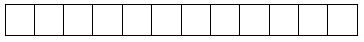 
1. Өнеркәсіп өнімдерін өндірудің нақты орнын көрсетіңіз (кәсіпорынның тіркелген жеріне қарамастан) – облыс, қала, аудан, елді мекен
Укажите фактическое место производства промышленной продукции (независимо от места регистрации предприятия) – область, город, район, населенный пункт
1. Өнеркәсіп өнімдерін өндірудің нақты орнын көрсетіңіз (кәсіпорынның тіркелген жеріне қарамастан) – облыс, қала, аудан, елді мекен
Укажите фактическое место производства промышленной продукции (независимо от места регистрации предприятия) – область, город, район, населенный пункт
1. Өнеркәсіп өнімдерін өндірудің нақты орнын көрсетіңіз (кәсіпорынның тіркелген жеріне қарамастан) – облыс, қала, аудан, елді мекен
Укажите фактическое место производства промышленной продукции (независимо от места регистрации предприятия) – область, город, район, населенный пункт
1. Өнеркәсіп өнімдерін өндірудің нақты орнын көрсетіңіз (кәсіпорынның тіркелген жеріне қарамастан) – облыс, қала, аудан, елді мекен
Укажите фактическое место производства промышленной продукции (независимо от места регистрации предприятия) – область, город, район, населенный пункт
1. Өнеркәсіп өнімдерін өндірудің нақты орнын көрсетіңіз (кәсіпорынның тіркелген жеріне қарамастан) – облыс, қала, аудан, елді мекен
Укажите фактическое место производства промышленной продукции (независимо от места регистрации предприятия) – область, город, район, населенный пункт
1. Өнеркәсіп өнімдерін өндірудің нақты орнын көрсетіңіз (кәсіпорынның тіркелген жеріне қарамастан) – облыс, қала, аудан, елді мекен
Укажите фактическое место производства промышленной продукции (независимо от места регистрации предприятия) – область, город, район, населенный пункт
1. Өнеркәсіп өнімдерін өндірудің нақты орнын көрсетіңіз (кәсіпорынның тіркелген жеріне қарамастан) – облыс, қала, аудан, елді мекен
Укажите фактическое место производства промышленной продукции (независимо от места регистрации предприятия) – область, город, район, населенный пункт
1. Өнеркәсіп өнімдерін өндірудің нақты орнын көрсетіңіз (кәсіпорынның тіркелген жеріне қарамастан) – облыс, қала, аудан, елді мекен
Укажите фактическое место производства промышленной продукции (независимо от места регистрации предприятия) – область, город, район, населенный пункт
1. Өнеркәсіп өнімдерін өндірудің нақты орнын көрсетіңіз (кәсіпорынның тіркелген жеріне қарамастан) – облыс, қала, аудан, елді мекен
Укажите фактическое место производства промышленной продукции (независимо от места регистрации предприятия) – область, город, район, населенный пункт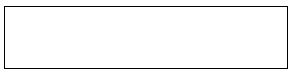 
1.1 Әкімшілік-аумақтық объектілер жіктеуішіне (ӘАОЖ) сәйкес аумақ коды (респондент статистикалық нысанды қағаз жеткізгіште ұсынған кезде аумақтық статистика органының тиісті қызметкері толтырады)
Код территории согласно Классификатору административно-территориальных объектов (КАТО) (заполняется соответствующим работником территориального органа статистики при представлении респондентом статистической формы на бумажном носителе)
1.1 Әкімшілік-аумақтық объектілер жіктеуішіне (ӘАОЖ) сәйкес аумақ коды (респондент статистикалық нысанды қағаз жеткізгіште ұсынған кезде аумақтық статистика органының тиісті қызметкері толтырады)
Код территории согласно Классификатору административно-территориальных объектов (КАТО) (заполняется соответствующим работником территориального органа статистики при представлении респондентом статистической формы на бумажном носителе)
1.1 Әкімшілік-аумақтық объектілер жіктеуішіне (ӘАОЖ) сәйкес аумақ коды (респондент статистикалық нысанды қағаз жеткізгіште ұсынған кезде аумақтық статистика органының тиісті қызметкері толтырады)
Код территории согласно Классификатору административно-территориальных объектов (КАТО) (заполняется соответствующим работником территориального органа статистики при представлении респондентом статистической формы на бумажном носителе)
1.1 Әкімшілік-аумақтық объектілер жіктеуішіне (ӘАОЖ) сәйкес аумақ коды (респондент статистикалық нысанды қағаз жеткізгіште ұсынған кезде аумақтық статистика органының тиісті қызметкері толтырады)
Код территории согласно Классификатору административно-территориальных объектов (КАТО) (заполняется соответствующим работником территориального органа статистики при представлении респондентом статистической формы на бумажном носителе)
1.1 Әкімшілік-аумақтық объектілер жіктеуішіне (ӘАОЖ) сәйкес аумақ коды (респондент статистикалық нысанды қағаз жеткізгіште ұсынған кезде аумақтық статистика органының тиісті қызметкері толтырады)
Код территории согласно Классификатору административно-территориальных объектов (КАТО) (заполняется соответствующим работником территориального органа статистики при представлении респондентом статистической формы на бумажном носителе)
1.1 Әкімшілік-аумақтық объектілер жіктеуішіне (ӘАОЖ) сәйкес аумақ коды (респондент статистикалық нысанды қағаз жеткізгіште ұсынған кезде аумақтық статистика органының тиісті қызметкері толтырады)
Код территории согласно Классификатору административно-территориальных объектов (КАТО) (заполняется соответствующим работником территориального органа статистики при представлении респондентом статистической формы на бумажном носителе)
1.1 Әкімшілік-аумақтық объектілер жіктеуішіне (ӘАОЖ) сәйкес аумақ коды (респондент статистикалық нысанды қағаз жеткізгіште ұсынған кезде аумақтық статистика органының тиісті қызметкері толтырады)
Код территории согласно Классификатору административно-территориальных объектов (КАТО) (заполняется соответствующим работником территориального органа статистики при представлении респондентом статистической формы на бумажном носителе)
1.1 Әкімшілік-аумақтық объектілер жіктеуішіне (ӘАОЖ) сәйкес аумақ коды (респондент статистикалық нысанды қағаз жеткізгіште ұсынған кезде аумақтық статистика органының тиісті қызметкері толтырады)
Код территории согласно Классификатору административно-территориальных объектов (КАТО) (заполняется соответствующим работником территориального органа статистики при представлении респондентом статистической формы на бумажном носителе)
1.1 Әкімшілік-аумақтық объектілер жіктеуішіне (ӘАОЖ) сәйкес аумақ коды (респондент статистикалық нысанды қағаз жеткізгіште ұсынған кезде аумақтық статистика органының тиісті қызметкері толтырады)
Код территории согласно Классификатору административно-территориальных объектов (КАТО) (заполняется соответствующим работником территориального органа статистики при представлении респондентом статистической формы на бумажном носителе)
1.1 Әкімшілік-аумақтық объектілер жіктеуішіне (ӘАОЖ) сәйкес аумақ коды (респондент статистикалық нысанды қағаз жеткізгіште ұсынған кезде аумақтық статистика органының тиісті қызметкері толтырады)
Код территории согласно Классификатору административно-территориальных объектов (КАТО) (заполняется соответствующим работником территориального органа статистики при представлении респондентом статистической формы на бумажном носителе)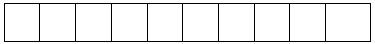 
 ЭҚЖЖ1 бойынша қызмет түрлерінің атауы
Наименование видов деятельности по ОКЭД1
ЭҚЖЖ2 коды
Код ОКЭД2
Өнеркәсіптік өнім (тауар, қызмет) өндірісінің көлемі
Объем производства промышленной продукции (товаров, услуг)
Оның ішінде өнеркәсіптік сипатта көрсетілген қызметтер көлемі
Из них объем оказанных услуг промышленного характера
Есепті кезеңнің соңына аяқталмаған өндіріс көлемі
Объем незавершенного производства на конец отчетного периода
Басқа кәсiпорындарға қайта өңдеуге тапсырылған шикiзаттың құны
Стоимость сырья, переданного на переработку другим предприятиям
А
Б
1
2
3
4
Барлығы
Всего
А
Б
1
2
3
4
ӨӨСЖ3 бойынша өнім түрлерінің атауы
Наименование видов продукции по СКПП3
ӨӨСЖ коды (респондент толтырады)
Код СКПП (заполняется респондентом)
Өлшем бірлігі 
Единица измерения
Есепті тоқсандағы заттай көріністе өндірілген
өнім - барлығы Произведено продукции за отчетный квартал в натуральном выражении - всего
Есепті тоқсандағы құндық көріністегі өнімнің (тауар, қызмет) шығарылымы, мың теңге
Выпуск продукции (товаров, услуг) в стоимостном выражении за отчетный квартал, тысяч тенге
Есепті тоқсанда өзінің қажеттіліктеріне (зауытішілік айналымға) пайдаланылған өнім
Использовано продукции на собственные нужды (внутризаводской оборот) за отчетный квартал
Есепті тоқсанда өзінің қажеттіліктеріне (зауытішілік айналымға) пайдаланылған өнім
Использовано продукции на собственные нужды (внутризаводской оборот) за отчетный квартал
Есепті кезеңдегі алыс-беріс шикiзатынан өндірілген өнім
Произведено продукции из давальческого сырья за отчетный период
Есепті кезеңдегі алыс-беріс шикiзатынан өндірілген өнім
Произведено продукции из давальческого сырья за отчетный период
Өткен жылғы тиісті кезеңде заттай көріністе өндірілген өнім - барлығы
Произведено продукции за соответствую щий период прошлого года в натуральном выражении - всего
ӨӨСЖ3 бойынша өнім түрлерінің атауы
Наименование видов продукции по СКПП3
ӨӨСЖ коды (респондент толтырады)
Код СКПП (заполняется респондентом)
Өлшем бірлігі 
Единица измерения
Есепті тоқсандағы заттай көріністе өндірілген
өнім - барлығы Произведено продукции за отчетный квартал в натуральном выражении - всего
Есепті тоқсандағы құндық көріністегі өнімнің (тауар, қызмет) шығарылымы, мың теңге
Выпуск продукции (товаров, услуг) в стоимостном выражении за отчетный квартал, тысяч тенге
заттай көріністе 
в нату- ральном выра-жении
құндық көріністе, мың теңге
в стои- мостном выра-жении, тысяч тенге
заттай көріністе 
в нату- ральном выра-жении
құндық көріністе, мың теңге
в стои- мостном выра-жении, тысяч тенге
Өткен жылғы тиісті кезеңде заттай көріністе өндірілген өнім - барлығы
Произведено продукции за соответствую щий период прошлого года в натуральном выражении - всего
А
Б
В
1
2
3
4
5
6
7
А
Б
В
1
2
3
4
5
6
7
1 сағатқа дейiн
1-2
2-4
4-8
8-40
40 сағаттан артық
до 1 часа
1-2
2-4
4-8
8-40
более 40 часовПриложение 2
к приказу руководителя
от 8 декабря 2021 года № 45Приложение 4
к приказу Председателя
Комитета по статистике
Министерства национальной
экономики
Республики Казахстан
от 21 февраля 2020 года № 24Приложение 3
к приказу руководителя
от 8 декабря 2021 года № 45Приложение 5
к приказу Председателя
Комитета по статистике
Министерства национальной экономики
Республики Казахстан
от 21 февраля 2020 года № 24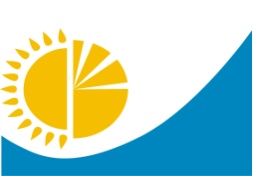 
Мемлекеттік статистика органдары құпиялылығына кепілдік береді
Конфиденциальность гарантируется органами государственной статистики
Жалпымемлекеттік статистикалық байқаудың статистикалық нысаны 
Статистическая форма общегосударственного статистического наблюдения 
Мемлекеттік статистика органдары құпиялылығына кепілдік береді
Конфиденциальность гарантируется органами государственной статистики
Жалпымемлекеттік статистикалық байқаудың статистикалық нысаны 
Статистическая форма общегосударственного статистического наблюдения 
Қазақстан Республикасы Ұлттық экономика министрлігінің Статистика комитеті төрағасының 2020 жылғы "21" ақпандағы № 24 бұйрығына 5-қосымша
Қазақстан Республикасы Ұлттық экономика министрлігінің Статистика комитеті төрағасының 2020 жылғы "21" ақпандағы № 24 бұйрығына 5-қосымша
Қазақстан Республикасы Ұлттық экономика министрлігінің Статистика комитеті төрағасының 2020 жылғы "21" ақпандағы № 24 бұйрығына 5-қосымша
Қазақстан Республикасы Ұлттық экономика министрлігінің Статистика комитеті төрағасының 2020 жылғы "21" ақпандағы № 24 бұйрығына 5-қосымша
Қазақстан Республикасы Ұлттық экономика министрлігінің Статистика комитеті төрағасының 2020 жылғы "21" ақпандағы № 24 бұйрығына 5-қосымша
Қазақстан Республикасы Ұлттық экономика министрлігінің Статистика комитеті төрағасының 2020 жылғы "21" ақпандағы № 24 бұйрығына 5-қосымша
Қазақстан Республикасы Ұлттық экономика министрлігінің Статистика комитеті төрағасының 2020 жылғы "21" ақпандағы № 24 бұйрығына 5-қосымша
Қазақстан Республикасы Ұлттық экономика министрлігінің Статистика комитеті төрағасының 2020 жылғы "21" ақпандағы № 24 бұйрығына 5-қосымша
Қазақстан Республикасы Ұлттық экономика министрлігінің Статистика комитеті төрағасының 2020 жылғы "21" ақпандағы № 24 бұйрығына 5-қосымша
Қазақстан Республикасы Ұлттық экономика министрлігінің Статистика комитеті төрағасының 2020 жылғы "21" ақпандағы № 24 бұйрығына 5-қосымша
Кәсіпорынның өнім (тауарлар, көрсетілетін қызметтер) өндіру және жөнелту туралы есебіОтчет предприятия о производстве и отгрузке продукции (товаров, услуг)
Кәсіпорынның өнім (тауарлар, көрсетілетін қызметтер) өндіру және жөнелту туралы есебіОтчет предприятия о производстве и отгрузке продукции (товаров, услуг)
Кәсіпорынның өнім (тауарлар, көрсетілетін қызметтер) өндіру және жөнелту туралы есебіОтчет предприятия о производстве и отгрузке продукции (товаров, услуг)
Кәсіпорынның өнім (тауарлар, көрсетілетін қызметтер) өндіру және жөнелту туралы есебіОтчет предприятия о производстве и отгрузке продукции (товаров, услуг)
Кәсіпорынның өнім (тауарлар, көрсетілетін қызметтер) өндіру және жөнелту туралы есебіОтчет предприятия о производстве и отгрузке продукции (товаров, услуг)
Кәсіпорынның өнім (тауарлар, көрсетілетін қызметтер) өндіру және жөнелту туралы есебіОтчет предприятия о производстве и отгрузке продукции (товаров, услуг)
Кәсіпорынның өнім (тауарлар, көрсетілетін қызметтер) өндіру және жөнелту туралы есебіОтчет предприятия о производстве и отгрузке продукции (товаров, услуг)
Кәсіпорынның өнім (тауарлар, көрсетілетін қызметтер) өндіру және жөнелту туралы есебіОтчет предприятия о производстве и отгрузке продукции (товаров, услуг)
Кәсіпорынның өнім (тауарлар, көрсетілетін қызметтер) өндіру және жөнелту туралы есебіОтчет предприятия о производстве и отгрузке продукции (товаров, услуг)
Кәсіпорынның өнім (тауарлар, көрсетілетін қызметтер) өндіру және жөнелту туралы есебіОтчет предприятия о производстве и отгрузке продукции (товаров, услуг)
Кәсіпорынның өнім (тауарлар, көрсетілетін қызметтер) өндіру және жөнелту туралы есебіОтчет предприятия о производстве и отгрузке продукции (товаров, услуг)
Кәсіпорынның өнім (тауарлар, көрсетілетін қызметтер) өндіру және жөнелту туралы есебіОтчет предприятия о производстве и отгрузке продукции (товаров, услуг)
Кәсіпорынның өнім (тауарлар, көрсетілетін қызметтер) өндіру және жөнелту туралы есебіОтчет предприятия о производстве и отгрузке продукции (товаров, услуг)
Индексі
Индекс
Индексі
Индекс
1-П
1-П
айлық
месячная
есепті кезең
отчетный период
есепті кезең
отчетный период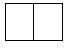 
ай
месяц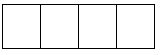 
жыл
год
жыл
год
жыл
год
Қызметінің негізгі түрі "Өнеркәсіп" (Экономикалық қызмет түрлерінің жалпы жіктеуішінің кодтарына сәйкес - ЭҚЖЖ 05-33, 35-39) болып табылатын: жұмыс істейтіндердің тізімдік саны 100 адамнан жоғары; жұмыс істейтіндердің тізімдік саны 100 адамға дейін, жылдық өндіріс көлемі 1000 млн.теңгеден жоғары заңды тұлғалар және (немесе) олардың құрылымдық және оқшауланған бөлімшелері ұсынады
Представляют юридические лица и (или) их структурные и обособленные подразделения с основным видом деятельности "Промышленность" (согласно кодам Общего классификатора видов экономической деятельности - ОКЭД 05-33, 35-39): со списочной численностью работающих свыше 100 человек; со списочной численностью работающих до 100 человек с годовым объемом производства свыше 1000 млн.тенге.
Қызметінің негізгі түрі "Өнеркәсіп" (Экономикалық қызмет түрлерінің жалпы жіктеуішінің кодтарына сәйкес - ЭҚЖЖ 05-33, 35-39) болып табылатын: жұмыс істейтіндердің тізімдік саны 100 адамнан жоғары; жұмыс істейтіндердің тізімдік саны 100 адамға дейін, жылдық өндіріс көлемі 1000 млн.теңгеден жоғары заңды тұлғалар және (немесе) олардың құрылымдық және оқшауланған бөлімшелері ұсынады
Представляют юридические лица и (или) их структурные и обособленные подразделения с основным видом деятельности "Промышленность" (согласно кодам Общего классификатора видов экономической деятельности - ОКЭД 05-33, 35-39): со списочной численностью работающих свыше 100 человек; со списочной численностью работающих до 100 человек с годовым объемом производства свыше 1000 млн.тенге.
Қызметінің негізгі түрі "Өнеркәсіп" (Экономикалық қызмет түрлерінің жалпы жіктеуішінің кодтарына сәйкес - ЭҚЖЖ 05-33, 35-39) болып табылатын: жұмыс істейтіндердің тізімдік саны 100 адамнан жоғары; жұмыс істейтіндердің тізімдік саны 100 адамға дейін, жылдық өндіріс көлемі 1000 млн.теңгеден жоғары заңды тұлғалар және (немесе) олардың құрылымдық және оқшауланған бөлімшелері ұсынады
Представляют юридические лица и (или) их структурные и обособленные подразделения с основным видом деятельности "Промышленность" (согласно кодам Общего классификатора видов экономической деятельности - ОКЭД 05-33, 35-39): со списочной численностью работающих свыше 100 человек; со списочной численностью работающих до 100 человек с годовым объемом производства свыше 1000 млн.тенге.
Қызметінің негізгі түрі "Өнеркәсіп" (Экономикалық қызмет түрлерінің жалпы жіктеуішінің кодтарына сәйкес - ЭҚЖЖ 05-33, 35-39) болып табылатын: жұмыс істейтіндердің тізімдік саны 100 адамнан жоғары; жұмыс істейтіндердің тізімдік саны 100 адамға дейін, жылдық өндіріс көлемі 1000 млн.теңгеден жоғары заңды тұлғалар және (немесе) олардың құрылымдық және оқшауланған бөлімшелері ұсынады
Представляют юридические лица и (или) их структурные и обособленные подразделения с основным видом деятельности "Промышленность" (согласно кодам Общего классификатора видов экономической деятельности - ОКЭД 05-33, 35-39): со списочной численностью работающих свыше 100 человек; со списочной численностью работающих до 100 человек с годовым объемом производства свыше 1000 млн.тенге.
Қызметінің негізгі түрі "Өнеркәсіп" (Экономикалық қызмет түрлерінің жалпы жіктеуішінің кодтарына сәйкес - ЭҚЖЖ 05-33, 35-39) болып табылатын: жұмыс істейтіндердің тізімдік саны 100 адамнан жоғары; жұмыс істейтіндердің тізімдік саны 100 адамға дейін, жылдық өндіріс көлемі 1000 млн.теңгеден жоғары заңды тұлғалар және (немесе) олардың құрылымдық және оқшауланған бөлімшелері ұсынады
Представляют юридические лица и (или) их структурные и обособленные подразделения с основным видом деятельности "Промышленность" (согласно кодам Общего классификатора видов экономической деятельности - ОКЭД 05-33, 35-39): со списочной численностью работающих свыше 100 человек; со списочной численностью работающих до 100 человек с годовым объемом производства свыше 1000 млн.тенге.
Қызметінің негізгі түрі "Өнеркәсіп" (Экономикалық қызмет түрлерінің жалпы жіктеуішінің кодтарына сәйкес - ЭҚЖЖ 05-33, 35-39) болып табылатын: жұмыс істейтіндердің тізімдік саны 100 адамнан жоғары; жұмыс істейтіндердің тізімдік саны 100 адамға дейін, жылдық өндіріс көлемі 1000 млн.теңгеден жоғары заңды тұлғалар және (немесе) олардың құрылымдық және оқшауланған бөлімшелері ұсынады
Представляют юридические лица и (или) их структурные и обособленные подразделения с основным видом деятельности "Промышленность" (согласно кодам Общего классификатора видов экономической деятельности - ОКЭД 05-33, 35-39): со списочной численностью работающих свыше 100 человек; со списочной численностью работающих до 100 человек с годовым объемом производства свыше 1000 млн.тенге.
Қызметінің негізгі түрі "Өнеркәсіп" (Экономикалық қызмет түрлерінің жалпы жіктеуішінің кодтарына сәйкес - ЭҚЖЖ 05-33, 35-39) болып табылатын: жұмыс істейтіндердің тізімдік саны 100 адамнан жоғары; жұмыс істейтіндердің тізімдік саны 100 адамға дейін, жылдық өндіріс көлемі 1000 млн.теңгеден жоғары заңды тұлғалар және (немесе) олардың құрылымдық және оқшауланған бөлімшелері ұсынады
Представляют юридические лица и (или) их структурные и обособленные подразделения с основным видом деятельности "Промышленность" (согласно кодам Общего классификатора видов экономической деятельности - ОКЭД 05-33, 35-39): со списочной численностью работающих свыше 100 человек; со списочной численностью работающих до 100 человек с годовым объемом производства свыше 1000 млн.тенге.
Қызметінің негізгі түрі "Өнеркәсіп" (Экономикалық қызмет түрлерінің жалпы жіктеуішінің кодтарына сәйкес - ЭҚЖЖ 05-33, 35-39) болып табылатын: жұмыс істейтіндердің тізімдік саны 100 адамнан жоғары; жұмыс істейтіндердің тізімдік саны 100 адамға дейін, жылдық өндіріс көлемі 1000 млн.теңгеден жоғары заңды тұлғалар және (немесе) олардың құрылымдық және оқшауланған бөлімшелері ұсынады
Представляют юридические лица и (или) их структурные и обособленные подразделения с основным видом деятельности "Промышленность" (согласно кодам Общего классификатора видов экономической деятельности - ОКЭД 05-33, 35-39): со списочной численностью работающих свыше 100 человек; со списочной численностью работающих до 100 человек с годовым объемом производства свыше 1000 млн.тенге.
Қызметінің негізгі түрі "Өнеркәсіп" (Экономикалық қызмет түрлерінің жалпы жіктеуішінің кодтарына сәйкес - ЭҚЖЖ 05-33, 35-39) болып табылатын: жұмыс істейтіндердің тізімдік саны 100 адамнан жоғары; жұмыс істейтіндердің тізімдік саны 100 адамға дейін, жылдық өндіріс көлемі 1000 млн.теңгеден жоғары заңды тұлғалар және (немесе) олардың құрылымдық және оқшауланған бөлімшелері ұсынады
Представляют юридические лица и (или) их структурные и обособленные подразделения с основным видом деятельности "Промышленность" (согласно кодам Общего классификатора видов экономической деятельности - ОКЭД 05-33, 35-39): со списочной численностью работающих свыше 100 человек; со списочной численностью работающих до 100 человек с годовым объемом производства свыше 1000 млн.тенге.
Қызметінің негізгі түрі "Өнеркәсіп" (Экономикалық қызмет түрлерінің жалпы жіктеуішінің кодтарына сәйкес - ЭҚЖЖ 05-33, 35-39) болып табылатын: жұмыс істейтіндердің тізімдік саны 100 адамнан жоғары; жұмыс істейтіндердің тізімдік саны 100 адамға дейін, жылдық өндіріс көлемі 1000 млн.теңгеден жоғары заңды тұлғалар және (немесе) олардың құрылымдық және оқшауланған бөлімшелері ұсынады
Представляют юридические лица и (или) их структурные и обособленные подразделения с основным видом деятельности "Промышленность" (согласно кодам Общего классификатора видов экономической деятельности - ОКЭД 05-33, 35-39): со списочной численностью работающих свыше 100 человек; со списочной численностью работающих до 100 человек с годовым объемом производства свыше 1000 млн.тенге.
Қызметінің негізгі түрі "Өнеркәсіп" (Экономикалық қызмет түрлерінің жалпы жіктеуішінің кодтарына сәйкес - ЭҚЖЖ 05-33, 35-39) болып табылатын: жұмыс істейтіндердің тізімдік саны 100 адамнан жоғары; жұмыс істейтіндердің тізімдік саны 100 адамға дейін, жылдық өндіріс көлемі 1000 млн.теңгеден жоғары заңды тұлғалар және (немесе) олардың құрылымдық және оқшауланған бөлімшелері ұсынады
Представляют юридические лица и (или) их структурные и обособленные подразделения с основным видом деятельности "Промышленность" (согласно кодам Общего классификатора видов экономической деятельности - ОКЭД 05-33, 35-39): со списочной численностью работающих свыше 100 человек; со списочной численностью работающих до 100 человек с годовым объемом производства свыше 1000 млн.тенге.
Қызметінің негізгі түрі "Өнеркәсіп" (Экономикалық қызмет түрлерінің жалпы жіктеуішінің кодтарына сәйкес - ЭҚЖЖ 05-33, 35-39) болып табылатын: жұмыс істейтіндердің тізімдік саны 100 адамнан жоғары; жұмыс істейтіндердің тізімдік саны 100 адамға дейін, жылдық өндіріс көлемі 1000 млн.теңгеден жоғары заңды тұлғалар және (немесе) олардың құрылымдық және оқшауланған бөлімшелері ұсынады
Представляют юридические лица и (или) их структурные и обособленные подразделения с основным видом деятельности "Промышленность" (согласно кодам Общего классификатора видов экономической деятельности - ОКЭД 05-33, 35-39): со списочной численностью работающих свыше 100 человек; со списочной численностью работающих до 100 человек с годовым объемом производства свыше 1000 млн.тенге.
Қызметінің негізгі түрі "Өнеркәсіп" (Экономикалық қызмет түрлерінің жалпы жіктеуішінің кодтарына сәйкес - ЭҚЖЖ 05-33, 35-39) болып табылатын: жұмыс істейтіндердің тізімдік саны 100 адамнан жоғары; жұмыс істейтіндердің тізімдік саны 100 адамға дейін, жылдық өндіріс көлемі 1000 млн.теңгеден жоғары заңды тұлғалар және (немесе) олардың құрылымдық және оқшауланған бөлімшелері ұсынады
Представляют юридические лица и (или) их структурные и обособленные подразделения с основным видом деятельности "Промышленность" (согласно кодам Общего классификатора видов экономической деятельности - ОКЭД 05-33, 35-39): со списочной численностью работающих свыше 100 человек; со списочной численностью работающих до 100 человек с годовым объемом производства свыше 1000 млн.тенге.
Ұсыну мерзімі – есепті кезеңнен кейінгі айдың 1-күніне (қоса алғанда) дейін 
Срок представления – до 1 числа (включительно) после отчетного периода 
Ұсыну мерзімі – есепті кезеңнен кейінгі айдың 1-күніне (қоса алғанда) дейін 
Срок представления – до 1 числа (включительно) после отчетного периода 
Ұсыну мерзімі – есепті кезеңнен кейінгі айдың 1-күніне (қоса алғанда) дейін 
Срок представления – до 1 числа (включительно) после отчетного периода 
Ұсыну мерзімі – есепті кезеңнен кейінгі айдың 1-күніне (қоса алғанда) дейін 
Срок представления – до 1 числа (включительно) после отчетного периода 
Ұсыну мерзімі – есепті кезеңнен кейінгі айдың 1-күніне (қоса алғанда) дейін 
Срок представления – до 1 числа (включительно) после отчетного периода 
Ұсыну мерзімі – есепті кезеңнен кейінгі айдың 1-күніне (қоса алғанда) дейін 
Срок представления – до 1 числа (включительно) после отчетного периода 
Ұсыну мерзімі – есепті кезеңнен кейінгі айдың 1-күніне (қоса алғанда) дейін 
Срок представления – до 1 числа (включительно) после отчетного периода 
Ұсыну мерзімі – есепті кезеңнен кейінгі айдың 1-күніне (қоса алғанда) дейін 
Срок представления – до 1 числа (включительно) после отчетного периода 
Ұсыну мерзімі – есепті кезеңнен кейінгі айдың 1-күніне (қоса алғанда) дейін 
Срок представления – до 1 числа (включительно) после отчетного периода 
Ұсыну мерзімі – есепті кезеңнен кейінгі айдың 1-күніне (қоса алғанда) дейін 
Срок представления – до 1 числа (включительно) после отчетного периода 
Ұсыну мерзімі – есепті кезеңнен кейінгі айдың 1-күніне (қоса алғанда) дейін 
Срок представления – до 1 числа (включительно) после отчетного периода 
БСН коды
код БИН
БСН коды
код БИН
БСН коды
код БИН
БСН коды
код БИН
БСН коды
код БИН
БСН коды
код БИН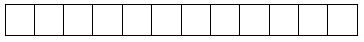 
1. Өнеркәсіп өнімдерін өндірудің нақты орнын көрсетіңіз (кәсіпорынның тіркелген жеріне қарамастан) – облыс, қала, аудан, елді мекен
Укажите фактическое место производства промышленной продукции (независимо от места регистрации предприятия) – область, город, район, населенный пункт
1. Өнеркәсіп өнімдерін өндірудің нақты орнын көрсетіңіз (кәсіпорынның тіркелген жеріне қарамастан) – облыс, қала, аудан, елді мекен
Укажите фактическое место производства промышленной продукции (независимо от места регистрации предприятия) – область, город, район, населенный пункт
1. Өнеркәсіп өнімдерін өндірудің нақты орнын көрсетіңіз (кәсіпорынның тіркелген жеріне қарамастан) – облыс, қала, аудан, елді мекен
Укажите фактическое место производства промышленной продукции (независимо от места регистрации предприятия) – область, город, район, населенный пункт
1. Өнеркәсіп өнімдерін өндірудің нақты орнын көрсетіңіз (кәсіпорынның тіркелген жеріне қарамастан) – облыс, қала, аудан, елді мекен
Укажите фактическое место производства промышленной продукции (независимо от места регистрации предприятия) – область, город, район, населенный пункт
1. Өнеркәсіп өнімдерін өндірудің нақты орнын көрсетіңіз (кәсіпорынның тіркелген жеріне қарамастан) – облыс, қала, аудан, елді мекен
Укажите фактическое место производства промышленной продукции (независимо от места регистрации предприятия) – область, город, район, населенный пункт
1. Өнеркәсіп өнімдерін өндірудің нақты орнын көрсетіңіз (кәсіпорынның тіркелген жеріне қарамастан) – облыс, қала, аудан, елді мекен
Укажите фактическое место производства промышленной продукции (независимо от места регистрации предприятия) – область, город, район, населенный пункт
1. Өнеркәсіп өнімдерін өндірудің нақты орнын көрсетіңіз (кәсіпорынның тіркелген жеріне қарамастан) – облыс, қала, аудан, елді мекен
Укажите фактическое место производства промышленной продукции (независимо от места регистрации предприятия) – область, город, район, населенный пункт
1. Өнеркәсіп өнімдерін өндірудің нақты орнын көрсетіңіз (кәсіпорынның тіркелген жеріне қарамастан) – облыс, қала, аудан, елді мекен
Укажите фактическое место производства промышленной продукции (независимо от места регистрации предприятия) – область, город, район, населенный пункт
1. Өнеркәсіп өнімдерін өндірудің нақты орнын көрсетіңіз (кәсіпорынның тіркелген жеріне қарамастан) – облыс, қала, аудан, елді мекен
Укажите фактическое место производства промышленной продукции (независимо от места регистрации предприятия) – область, город, район, населенный пункт
1. Өнеркәсіп өнімдерін өндірудің нақты орнын көрсетіңіз (кәсіпорынның тіркелген жеріне қарамастан) – облыс, қала, аудан, елді мекен
Укажите фактическое место производства промышленной продукции (независимо от места регистрации предприятия) – область, город, район, населенный пункт
1. Өнеркәсіп өнімдерін өндірудің нақты орнын көрсетіңіз (кәсіпорынның тіркелген жеріне қарамастан) – облыс, қала, аудан, елді мекен
Укажите фактическое место производства промышленной продукции (независимо от места регистрации предприятия) – область, город, район, населенный пункт
1. Өнеркәсіп өнімдерін өндірудің нақты орнын көрсетіңіз (кәсіпорынның тіркелген жеріне қарамастан) – облыс, қала, аудан, елді мекен
Укажите фактическое место производства промышленной продукции (независимо от места регистрации предприятия) – область, город, район, населенный пункт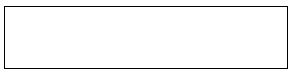 
1.1 Әкімшілік-аумақтық объектілер жіктеуішіне (ӘАОЖ) сәйкес аумақ коды (респондент статистикалық нысанды қағаз жеткізгіште ұсынған кезде аумақтық статистика органының тиісті қызметкері толтырады)
Код территории согласно Классификатору административно-территориальных объектов (КАТО) (заполняется соответствующим работником территориального органа статистики при представлении респондентом статистической формы на бумажном носителе)
1.1 Әкімшілік-аумақтық объектілер жіктеуішіне (ӘАОЖ) сәйкес аумақ коды (респондент статистикалық нысанды қағаз жеткізгіште ұсынған кезде аумақтық статистика органының тиісті қызметкері толтырады)
Код территории согласно Классификатору административно-территориальных объектов (КАТО) (заполняется соответствующим работником территориального органа статистики при представлении респондентом статистической формы на бумажном носителе)
1.1 Әкімшілік-аумақтық объектілер жіктеуішіне (ӘАОЖ) сәйкес аумақ коды (респондент статистикалық нысанды қағаз жеткізгіште ұсынған кезде аумақтық статистика органының тиісті қызметкері толтырады)
Код территории согласно Классификатору административно-территориальных объектов (КАТО) (заполняется соответствующим работником территориального органа статистики при представлении респондентом статистической формы на бумажном носителе)
1.1 Әкімшілік-аумақтық объектілер жіктеуішіне (ӘАОЖ) сәйкес аумақ коды (респондент статистикалық нысанды қағаз жеткізгіште ұсынған кезде аумақтық статистика органының тиісті қызметкері толтырады)
Код территории согласно Классификатору административно-территориальных объектов (КАТО) (заполняется соответствующим работником территориального органа статистики при представлении респондентом статистической формы на бумажном носителе)
1.1 Әкімшілік-аумақтық объектілер жіктеуішіне (ӘАОЖ) сәйкес аумақ коды (респондент статистикалық нысанды қағаз жеткізгіште ұсынған кезде аумақтық статистика органының тиісті қызметкері толтырады)
Код территории согласно Классификатору административно-территориальных объектов (КАТО) (заполняется соответствующим работником территориального органа статистики при представлении респондентом статистической формы на бумажном носителе)
1.1 Әкімшілік-аумақтық объектілер жіктеуішіне (ӘАОЖ) сәйкес аумақ коды (респондент статистикалық нысанды қағаз жеткізгіште ұсынған кезде аумақтық статистика органының тиісті қызметкері толтырады)
Код территории согласно Классификатору административно-территориальных объектов (КАТО) (заполняется соответствующим работником территориального органа статистики при представлении респондентом статистической формы на бумажном носителе)
1.1 Әкімшілік-аумақтық объектілер жіктеуішіне (ӘАОЖ) сәйкес аумақ коды (респондент статистикалық нысанды қағаз жеткізгіште ұсынған кезде аумақтық статистика органының тиісті қызметкері толтырады)
Код территории согласно Классификатору административно-территориальных объектов (КАТО) (заполняется соответствующим работником территориального органа статистики при представлении респондентом статистической формы на бумажном носителе)
1.1 Әкімшілік-аумақтық объектілер жіктеуішіне (ӘАОЖ) сәйкес аумақ коды (респондент статистикалық нысанды қағаз жеткізгіште ұсынған кезде аумақтық статистика органының тиісті қызметкері толтырады)
Код территории согласно Классификатору административно-территориальных объектов (КАТО) (заполняется соответствующим работником территориального органа статистики при представлении респондентом статистической формы на бумажном носителе)
1.1 Әкімшілік-аумақтық объектілер жіктеуішіне (ӘАОЖ) сәйкес аумақ коды (респондент статистикалық нысанды қағаз жеткізгіште ұсынған кезде аумақтық статистика органының тиісті қызметкері толтырады)
Код территории согласно Классификатору административно-территориальных объектов (КАТО) (заполняется соответствующим работником территориального органа статистики при представлении респондентом статистической формы на бумажном носителе)
1.1 Әкімшілік-аумақтық объектілер жіктеуішіне (ӘАОЖ) сәйкес аумақ коды (респондент статистикалық нысанды қағаз жеткізгіште ұсынған кезде аумақтық статистика органының тиісті қызметкері толтырады)
Код территории согласно Классификатору административно-территориальных объектов (КАТО) (заполняется соответствующим работником территориального органа статистики при представлении респондентом статистической формы на бумажном носителе)
1.1 Әкімшілік-аумақтық объектілер жіктеуішіне (ӘАОЖ) сәйкес аумақ коды (респондент статистикалық нысанды қағаз жеткізгіште ұсынған кезде аумақтық статистика органының тиісті қызметкері толтырады)
Код территории согласно Классификатору административно-территориальных объектов (КАТО) (заполняется соответствующим работником территориального органа статистики при представлении респондентом статистической формы на бумажном носителе)
1.1 Әкімшілік-аумақтық объектілер жіктеуішіне (ӘАОЖ) сәйкес аумақ коды (респондент статистикалық нысанды қағаз жеткізгіште ұсынған кезде аумақтық статистика органының тиісті қызметкері толтырады)
Код территории согласно Классификатору административно-территориальных объектов (КАТО) (заполняется соответствующим работником территориального органа статистики при представлении респондентом статистической формы на бумажном носителе)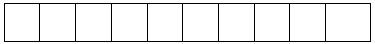 
ЭҚЖЖ1 бойынша қызмет түрлерінің атауы
Наименование видов деятельности по ОКЭД1
ЭҚЖЖ2 коды 
Код ОКЭД2
Өнеркәсіптік өнім (тауар, қызмет) өндірісінің көлемі
Объем производства промышленной продукции (товаров, услуг)
Оның ішінде өнеркәсіптік сипатта көрсетілген қызметтер көлемі
Из них объем оказанных услуг промышленного характера
Есепті кезеңнің соңына дайын өнімнің қалғаны
Остатки готовой продукции на конец отчетного периода
Есепті кезеңнің соңына аяқталмаған өндіріс көлемі
Объем незавершенного производства на конец отчетного периода
Басқа кәсiп- орындарға қайта өңдеуге тапсырылған шикiзаттың құны
Стоимость сырья, переданного на переработку другим предприятиям
А
Б
1
2
3
4
5
Барлығы
Всего
х
А
Б
1
2
3
4
5
ӨӨСЖ3 бойынша өнім түрлерінің атауы
Наименование видов продукции по СКПП3
ӨӨСЖ коды (респондент толтырады) 
Код СКПП (заполняется респондентом)
Өлшем бірлігі 
Единица изме-рения
Есепті 
айдағы заттай көріністе өндірілген 
өнім - барлығы
Произведено продукции за отчетный месяц в натуральном выражении - всего
Есепті айдағы құндық көріністегі өнімнің (тауар, көрсетілген қызмет) 
шығарылымы, мың теңге
Выпуск продукции (товаров, услуг) в стоимостном выражении за отчетный месяц, тысяч тенге
Есепті айда өзінің қажеттіліктеріне 
(зауытішілік айналымға) пайдаланылған өнім
Использовано продукции на собственные нужды (внутризаводской оборот) за отчетный месяц
Есепті айда өзінің қажеттіліктеріне 
(зауытішілік айналымға) пайдаланылған өнім
Использовано продукции на собственные нужды (внутризаводской оборот) за отчетный месяц
Есепті айдағы алыс-беріс шикiзатынан өндірілген өнім
Произведено продукции из давальческого сырья за отчетный месяц
Есепті айдағы алыс-беріс шикiзатынан өндірілген өнім
Произведено продукции из давальческого сырья за отчетный месяц
Есепті кезеңнің соңына заттай көріністегі дайын өнімнің қалғаны
Остатки готовой продукции на конец отчетного периода в натураль-ном выражении
Өткен жылғы тиісті кезеңде заттай көріністе өндірілген 
өнім - барлығы
Произведено продукции за соответствую-
щий период прошлого года в натуральном выражении - всего
ӨӨСЖ3 бойынша өнім түрлерінің атауы
Наименование видов продукции по СКПП3
ӨӨСЖ коды (респондент толтырады) 
Код СКПП (заполняется респондентом)
Өлшем бірлігі 
Единица изме-рения
Есепті 
айдағы заттай көріністе өндірілген 
өнім - барлығы
Произведено продукции за отчетный месяц в натуральном выражении - всего
Есепті айдағы құндық көріністегі өнімнің (тауар, көрсетілген қызмет) 
шығарылымы, мың теңге
Выпуск продукции (товаров, услуг) в стоимостном выражении за отчетный месяц, тысяч тенге
заттай көріністе 
в нату-ральном выра-жении
құндық көріністе, мың теңге
в стои- мостном выра- жении, тысяч тенге
заттай көрі-
ністе 
в нату- ральном выра-жении
құндық көріністе, мың теңге
в стои- мостном выра- жении, тысяч тенге
Есепті кезеңнің соңына заттай көріністегі дайын өнімнің қалғаны
Остатки готовой продукции на конец отчетного периода в натураль-ном выражении
Өткен жылғы тиісті кезеңде заттай көріністе өндірілген 
өнім - барлығы
Произведено продукции за соответствую-
щий период прошлого года в натуральном выражении - всего
А
Б
В
1
2
3
4
5
6
7
8
А
Б
В
1
2
3
4
5
6
7
8
Көрсеткіштердің атауы
Наименование показателей
Барлығы
Всего
Ішкі нарыққа
На внутренний рынок
Оның ішінде
Из них
Оның ішінде
Из них
Көрсеткіштердің атауы
Наименование показателей
Барлығы
Всего
Ішкі нарыққа
На внутренний рынок
мемлекеттік сатып алулар бойынша
по государственным закупкам
ұлттық компаниялардың сатып алулары бойынша
по закупкам национальных компаний
А
1
2
3
4
Жөнелтілген өнім (тауар, қызмет) көлемі – барлығы
Объем отгруженной продукции (товаров, услуг) – всего
ӨӨСЖ4 бойынша өнім түрлерінің атауы
Наименование видов продукции по СКПП4
ӨӨСЖ коды (респондент толтырады)
Код СКПП (заполняется респондентом)
Өлшем бірлігі 
Единица измерения
Барлығы
Всего
Ішкі нарыққа
На внутренний рынок
Оның ішінде
Из них
Оның ішінде
Из них
ӨӨСЖ4 бойынша өнім түрлерінің атауы
Наименование видов продукции по СКПП4
ӨӨСЖ коды (респондент толтырады)
Код СКПП (заполняется респондентом)
Өлшем бірлігі 
Единица измерения
Барлығы
Всего
Ішкі нарыққа
На внутренний рынок
мемлекеттік сатып алулар бойынша
по государственным закупкам
ұлттық компаниялардың сатып алулары бойынша
по закупкам национальных компаний
А
Б
В
1
2
3
4
1 сағатқа дейiн
1-2
2-4
4-8
8-40
40 сағаттан артық
до 1 часа
1-2
2-4
4-8
8-40
более 40 часовПриложение 4
к приказу руководителя
от 8 декабря 2021 года № 45Приложение 6
к приказу Председателя
Комитета по статистике
Министерства национальнойЭкономики
Республики Казахстан
от 21 февраля 2020 года № 24Приложение 5
к приказу руководителя
от 8 декабря 2021 года № 45Приложение 7
к приказу Председателя
Комитета по статистике
Министерства национальной
экономики
Республики Казахстан
от 21 февраля 2020 года № 24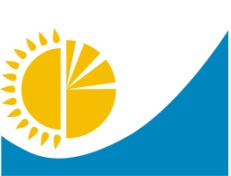 
Мемлекеттік статистика органдары құпиялылығына кепілдік береді
Конфиденциальность гарантируется органами государственной статистики
Жалпымемлекеттік статистикалық байқаудың статистикалық нысаны 
Статистическая форма общегосударственного статистического наблюдения
Мемлекеттік статистика органдары құпиялылығына кепілдік береді
Конфиденциальность гарантируется органами государственной статистики
Жалпымемлекеттік статистикалық байқаудың статистикалық нысаны 
Статистическая форма общегосударственного статистического наблюдения
Қазақстан Республикасы Ұлттық экономика министрлігінің Статистика комитеті төрағасының 2020 жылғы "21" ақпандағы № 24 бұйрығына 7-қосымша
Индексі
Индекс
БМ
жылдық 
годовая
 есепті кезең
отчетный период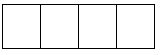 
жыл
год
Қызметкерлерінің санына қарамастан, қызметінің негізгі және қосалқы түрі "Өнеркәсіп" (Экономикалық қызмет түрлерінің жалпы жіктеуішінің ЭҚЖЖ 05-33, 35-39 кодтарына сәйкес) болып табылатын, заңды тұлғалар және (немесе) олардың құрылымдық және оқшауланған бөлімшелері ұсынады
Представляют юридические лица и (или) их структурные и обособленные подразделения с основным и вторичным видом деятельности "Промышленность" (согласно кодам Общего классификатора видов экономической деятельности - ОКЭД 05-33, 35-39), независимо от численности работающих
Қызметкерлерінің санына қарамастан, қызметінің негізгі және қосалқы түрі "Өнеркәсіп" (Экономикалық қызмет түрлерінің жалпы жіктеуішінің ЭҚЖЖ 05-33, 35-39 кодтарына сәйкес) болып табылатын, заңды тұлғалар және (немесе) олардың құрылымдық және оқшауланған бөлімшелері ұсынады
Представляют юридические лица и (или) их структурные и обособленные подразделения с основным и вторичным видом деятельности "Промышленность" (согласно кодам Общего классификатора видов экономической деятельности - ОКЭД 05-33, 35-39), независимо от численности работающих
Қызметкерлерінің санына қарамастан, қызметінің негізгі және қосалқы түрі "Өнеркәсіп" (Экономикалық қызмет түрлерінің жалпы жіктеуішінің ЭҚЖЖ 05-33, 35-39 кодтарына сәйкес) болып табылатын, заңды тұлғалар және (немесе) олардың құрылымдық және оқшауланған бөлімшелері ұсынады
Представляют юридические лица и (или) их структурные и обособленные подразделения с основным и вторичным видом деятельности "Промышленность" (согласно кодам Общего классификатора видов экономической деятельности - ОКЭД 05-33, 35-39), независимо от численности работающих
Қызметкерлерінің санына қарамастан, қызметінің негізгі және қосалқы түрі "Өнеркәсіп" (Экономикалық қызмет түрлерінің жалпы жіктеуішінің ЭҚЖЖ 05-33, 35-39 кодтарына сәйкес) болып табылатын, заңды тұлғалар және (немесе) олардың құрылымдық және оқшауланған бөлімшелері ұсынады
Представляют юридические лица и (или) их структурные и обособленные подразделения с основным и вторичным видом деятельности "Промышленность" (согласно кодам Общего классификатора видов экономической деятельности - ОКЭД 05-33, 35-39), независимо от численности работающих
Қызметкерлерінің санына қарамастан, қызметінің негізгі және қосалқы түрі "Өнеркәсіп" (Экономикалық қызмет түрлерінің жалпы жіктеуішінің ЭҚЖЖ 05-33, 35-39 кодтарына сәйкес) болып табылатын, заңды тұлғалар және (немесе) олардың құрылымдық және оқшауланған бөлімшелері ұсынады
Представляют юридические лица и (или) их структурные и обособленные подразделения с основным и вторичным видом деятельности "Промышленность" (согласно кодам Общего классификатора видов экономической деятельности - ОКЭД 05-33, 35-39), независимо от численности работающих
Қызметкерлерінің санына қарамастан, қызметінің негізгі және қосалқы түрі "Өнеркәсіп" (Экономикалық қызмет түрлерінің жалпы жіктеуішінің ЭҚЖЖ 05-33, 35-39 кодтарына сәйкес) болып табылатын, заңды тұлғалар және (немесе) олардың құрылымдық және оқшауланған бөлімшелері ұсынады
Представляют юридические лица и (или) их структурные и обособленные подразделения с основным и вторичным видом деятельности "Промышленность" (согласно кодам Общего классификатора видов экономической деятельности - ОКЭД 05-33, 35-39), независимо от численности работающих
Ұсыну мерзімі – есепті кезеңнен кейінгі 25 наурызға (қоса алғанда) дейін
Срок представления – до 25 марта (включительно) после отчетного периода
Ұсыну мерзімі – есепті кезеңнен кейінгі 25 наурызға (қоса алғанда) дейін
Срок представления – до 25 марта (включительно) после отчетного периода
Ұсыну мерзімі – есепті кезеңнен кейінгі 25 наурызға (қоса алғанда) дейін
Срок представления – до 25 марта (включительно) после отчетного периода
Ұсыну мерзімі – есепті кезеңнен кейінгі 25 наурызға (қоса алғанда) дейін
Срок представления – до 25 марта (включительно) после отчетного периода
Ұсыну мерзімі – есепті кезеңнен кейінгі 25 наурызға (қоса алғанда) дейін
Срок представления – до 25 марта (включительно) после отчетного периода
Ұсыну мерзімі – есепті кезеңнен кейінгі 25 наурызға (қоса алғанда) дейін
Срок представления – до 25 марта (включительно) после отчетного периода
БСН коды
код БИН
БСН коды
код БИН
БСН коды
код БИН
БСН коды
код БИН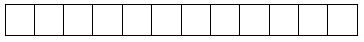 
1. Өнеркәсіптік өнімдерді өндірудің нақты орнын көрсетіңіз (кәсіпорынның тіркелген жеріне қарамастан) – облыс, қала, аудан, елді мекен
Укажите фактическое место производства промышленной продукции (независимо от места регистрации предприятия) – область, город, район, населенный пункт
1. Өнеркәсіптік өнімдерді өндірудің нақты орнын көрсетіңіз (кәсіпорынның тіркелген жеріне қарамастан) – облыс, қала, аудан, елді мекен
Укажите фактическое место производства промышленной продукции (независимо от места регистрации предприятия) – область, город, район, населенный пункт
1. Өнеркәсіптік өнімдерді өндірудің нақты орнын көрсетіңіз (кәсіпорынның тіркелген жеріне қарамастан) – облыс, қала, аудан, елді мекен
Укажите фактическое место производства промышленной продукции (независимо от места регистрации предприятия) – область, город, район, населенный пункт
1. Өнеркәсіптік өнімдерді өндірудің нақты орнын көрсетіңіз (кәсіпорынның тіркелген жеріне қарамастан) – облыс, қала, аудан, елді мекен
Укажите фактическое место производства промышленной продукции (независимо от места регистрации предприятия) – область, город, район, населенный пункт
1. Өнеркәсіптік өнімдерді өндірудің нақты орнын көрсетіңіз (кәсіпорынның тіркелген жеріне қарамастан) – облыс, қала, аудан, елді мекен
Укажите фактическое место производства промышленной продукции (независимо от места регистрации предприятия) – область, город, район, населенный пункт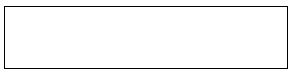 
1.1 Әкімшілік-аумақтық объектілер жіктеуішіне сәйкес аумақ коды (респондент статистикалық нысанды қағаз жеткізгіште ұсынған кезде аумақтық статистика органының тиісті қызметкері толтырады)
Код территории согласно Классификатору административно-территориальных объектов (заполняется соответствующим работником территориального органа статистики при представлении респондентом на бумажном носителе)
1.1 Әкімшілік-аумақтық объектілер жіктеуішіне сәйкес аумақ коды (респондент статистикалық нысанды қағаз жеткізгіште ұсынған кезде аумақтық статистика органының тиісті қызметкері толтырады)
Код территории согласно Классификатору административно-территориальных объектов (заполняется соответствующим работником территориального органа статистики при представлении респондентом на бумажном носителе)
1.1 Әкімшілік-аумақтық объектілер жіктеуішіне сәйкес аумақ коды (респондент статистикалық нысанды қағаз жеткізгіште ұсынған кезде аумақтық статистика органының тиісті қызметкері толтырады)
Код территории согласно Классификатору административно-территориальных объектов (заполняется соответствующим работником территориального органа статистики при представлении респондентом на бумажном носителе)
1.1 Әкімшілік-аумақтық объектілер жіктеуішіне сәйкес аумақ коды (респондент статистикалық нысанды қағаз жеткізгіште ұсынған кезде аумақтық статистика органының тиісті қызметкері толтырады)
Код территории согласно Классификатору административно-территориальных объектов (заполняется соответствующим работником территориального органа статистики при представлении респондентом на бумажном носителе)
1.1 Әкімшілік-аумақтық объектілер жіктеуішіне сәйкес аумақ коды (респондент статистикалық нысанды қағаз жеткізгіште ұсынған кезде аумақтық статистика органының тиісті қызметкері толтырады)
Код территории согласно Классификатору административно-территориальных объектов (заполняется соответствующим работником территориального органа статистики при представлении респондентом на бумажном носителе)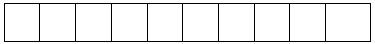 
Өнім түрлерінің атауы1
Наименование видов продукции1
Өнім түрінің коды1
Код вида продук-ции1
Өлшем бірлігі 
Еди-ница изме-рения
Жыл басын-дағы қуат 
Мощ-ности на начало года
Есепті жылы өндірістік қуаттың өзгеруі 
Изменение производственной мощности за отчетный год
Есепті жылы өндірістік қуаттың өзгеруі 
Изменение производственной мощности за отчетный год
Есепті жылы өндірістік қуаттың өзгеруі 
Изменение производственной мощности за отчетный год
Есепті жылы өндірістік қуаттың өзгеруі 
Изменение производственной мощности за отчетный год
Есепті жылы өндірістік қуаттың өзгеруі 
Изменение производственной мощности за отчетный год
Есепті жылы өндірістік қуаттың өзгеруі 
Изменение производственной мощности за отчетный год
Жыл соңындағы қуат Мощность
на конец года
Есепті жылы қолданыс-тағы орташа жылдық қуат
Средне- годовая мощность, действовав-шая в отчетном году
Есепті жылғы өнім шығарылымы немесе қайта өңделген шикізат мөлшері 
Выпуск продукции или количество переработан-ного сырья за отчетный год
Өнім түрлерінің атауы1
Наименование видов продукции1
Өнім түрінің коды1
Код вида продук-ции1
Өлшем бірлігі 
Еди-ница изме-рения
Жыл басын-дағы қуат 
Мощ-ности на начало года
қуат- тың артуы есебінен
увеличе-ние мощнос- ти за счет
оның ішінде мына факторлар есебінен
из них за счет факторов
оның ішінде мына факторлар есебінен
из них за счет факторов
оның ішінде мына факторлар есебінен
из них за счет факторов
оның ішінде мына факторлар есебінен
из них за счет факторов
қуаттың азаюы есебінен
умень-шение мощ-ности за счет
Жыл соңындағы қуат Мощность
на конец года
Есепті жылы қолданыс-тағы орташа жылдық қуат
Средне- годовая мощность, действовав-шая в отчетном году
Есепті жылғы өнім шығарылымы немесе қайта өңделген шикізат мөлшері 
Выпуск продукции или количество переработан-ного сырья за отчетный год
Өнім түрлерінің атауы1
Наименование видов продукции1
Өнім түрінің коды1
Код вида продук-ции1
Өлшем бірлігі 
Еди-ница изме-рения
Жыл басын-дағы қуат 
Мощ-ности на начало года
қуат- тың артуы есебінен
увеличе-ние мощнос- ти за счет
жаңа қуаттар-ды іске қосу 
ввода в действие новых мощностей
жұмыс істеп тұрған қуаттарды жаңғырту
модернизации дейст-вующих мощностей
жұмыс істеп тұрған қуаттар-ды қайта құру
рекон-
струкции дейст-вующих мощностей
өзге де фак-торлар
прочих факто-
ров
қуаттың азаюы есебінен
умень-шение мощ-ности за счет
Жыл соңындағы қуат Мощность
на конец года
Есепті жылы қолданыс-тағы орташа жылдық қуат
Средне- годовая мощность, действовав-шая в отчетном году
Есепті жылғы өнім шығарылымы немесе қайта өңделген шикізат мөлшері 
Выпуск продукции или количество переработан-ного сырья за отчетный год
А
Б
В
1
2
3
4
5
6
7
8
9
10
Өнім түрлерінің атауы
Наименование видов продукции
Өнім түрінің коды
Код вида продук-ции
Өлшем бірлігі
Единица измерения
Жыл басын-дағы қуат
Мощ-ность на начало года
Есепті жылы өндірістік қуаттың өзгеруі
Изменение производственной мощности за отчетный год
Есепті жылы өндірістік қуаттың өзгеруі
Изменение производственной мощности за отчетный год
Есепті жылы өндірістік қуаттың өзгеруі
Изменение производственной мощности за отчетный год
Есепті жылы өндірістік қуаттың өзгеруі
Изменение производственной мощности за отчетный год
Есепті жылы өндірістік қуаттың өзгеруі
Изменение производственной мощности за отчетный год
Есепті жылы өндірістік қуаттың өзгеруі
Изменение производственной мощности за отчетный год
Жыл соңын-дағы қуат
Мощность на конец года
Есепті жылы қолданыс-тағы орташа жылдық қуат
Средне- годовая мощность, действовав-шая в отчетном году
Есепті жылғы өнім шығарылымы немесе қайта өңделген шикізат мөлшері 
Выпуск продукции или количество переработан-ного сырья за отчетный год
Өнім түрлерінің атауы
Наименование видов продукции
Өнім түрінің коды
Код вида продук-ции
Өлшем бірлігі
Единица измерения
Жыл басын-дағы қуат
Мощ-ность на начало года
қуат- тың артуы есебінен
увеличе-ние мощнос- ти за счет
оның ішінде мына факторлар есебінен
из них за счет факторов
оның ішінде мына факторлар есебінен
из них за счет факторов
оның ішінде мына факторлар есебінен
из них за счет факторов
оның ішінде мына факторлар есебінен
из них за счет факторов
қуаттың азаюы есебінен
умень-шение мощ-ности за счет
Жыл соңын-дағы қуат
Мощность на конец года
Есепті жылы қолданыс-тағы орташа жылдық қуат
Средне- годовая мощность, действовав-шая в отчетном году
Есепті жылғы өнім шығарылымы немесе қайта өңделген шикізат мөлшері 
Выпуск продукции или количество переработан-ного сырья за отчетный год
Өнім түрлерінің атауы
Наименование видов продукции
Өнім түрінің коды
Код вида продук-ции
Өлшем бірлігі
Единица измерения
Жыл басын-дағы қуат
Мощ-ность на начало года
қуат- тың артуы есебінен
увеличе-ние мощнос- ти за счет
жаңа қуаттар-ды іске қосу 
ввода в действие новых мощностей
жұмыс істеп тұрған қуаттарды жаңғырту
модернизации дейст-вующих мощностей
жұмыс істеп тұрған қуаттарды қайта құру
рекон- струкции дейст-вующих мощностей
өзге де фак-торлар
прочие факто-
ры
қуаттың азаюы есебінен
умень-шение мощ-ности за счет
Жыл соңын-дағы қуат
Мощность на конец года
Есепті жылы қолданыс-тағы орташа жылдық қуат
Средне- годовая мощность, действовав-шая в отчетном году
Есепті жылғы өнім шығарылымы немесе қайта өңделген шикізат мөлшері 
Выпуск продукции или количество переработан-ного сырья за отчетный год
А
Б
В
1
2
3
4
5
6
7
8
9
10
Өнім түрлерінің атауы
Наименование видов продукции
Өнім түрінің коды
Код вида продукции
Өлшем бірлігі
Единица измерения
Есепті жылғы өнім шығарылымы немесе қайта өңделген шикізат мөлшері
Выпуск продукции или количество переработанного сырья за отчетный год
А
Б
В
1
Өнім түрлерінің атауы
Наименование видов продукции
Өнім түрінің коды
Код вида продукции
Өлшем бірлігі
Единица измерения
Есепті жылы қолданыстағы орташа жылдық қуат
Среднегодовая мощность, действовавшая в отчетном году
Есепті жылғы өнім шығарылымы немесе қайта өңделген шикізат мөлшері
Выпуск продукции или количество переработанного сырья за отчетный год
А
Б
В
1
2
Өнім түрлерінің атауы
Наименование видов продукции
ӨӨСЖ коды2(респондент толтырады)
Код СКПП2(заполняется респондентом)
Толық пайдаланбаудың себептері3
Причины недоиспользования3
А
Б
1
1 сағатқа дейiн
1-2
2-4
4-8
8-40
40 сағаттан артық
до 1 часа
1-2
2-4
4-8
8-40
более 40 часов
3 Осы бөлім анықтамалыққа сәйкес толтырылады:
Шикізаттың болмауы
Сұраныс (тапсырыстардың, шарттардың, келісімшарттардың, өткізу нарығының азаюы, маусымдық сипаттағы тапсырыстар)
Құрал-жабдықтарды жөндеу, кәсіпорынды қайта жаңарту
Меншікті айналым қаражаттарының жетіспеушілігі
Өнімдер ассортиментінің өзгеруі, өнімдерді сақтау шарттары
Апатты жағдай
3 Данный раздел заполняется в соответствии со справочником:
Отсутствие сырья
Спрос (уменьшение заказов, договоров, контрактов, рынка сбыта, заказы сезонного характера)
Ремонт оборудования, реконструкция предприятия
Недостаток собственных оборотных средств
Изменение ассортимента продукции, условия хранения продукции
Аварийная ситуацияПриложение
к статистической форме
"Баланс производственных мощностей"
(индекс БМ, периодичность годовая)
Наименование видов деятельности и продукции
Код секций, разделов, групп
Код вида
продукции
А
Б
В
ГОРHОДОБЫВАЮЩАЯ ПРОМЫШЛЕHHОСТЬ И РАЗРАБОТКА КАРЬЕРОВ
В
Добыча угля
05
Уголь каменный, тысяча тонн
05.1
05.10.1
Лигнит (уголь бурый), тысяча тонн
05.2
05.20.1
Добыча сырой нефти и природного газа
06
Нефть сырая (природная смесь углеводородов), включая нефть, полученную из минералов битуминозных, тысяча тонн
06.1
06.10.10.100
Конденсат газовый, тысяча тонн
06.1
06.10.10.200
Газ природный (естественный) в газообразном состоянии, миллион метров кубических
06.2
06.20.10.200
Газ нефтяной попутный (кроме газов нефтяных, полученных в процессе перегонки нефти), миллион метров кубических
06.2
06.20.10.300
Добыча металлических руд
07
Руды железные неагломерированные, тысяча тонн
07.1
07.10.10.110
Руды железные агломерированные, тысяча тонн
07.1
07.10.10.210
Окатыши железорудные, тысяча тонн
07.1
07.10.10.230
Руды медные, тысяча тонн
07.2
07.29.11.100
Концентраты медные, тысяча тонн
07.2
07.29.11.200
Медь в медном концентрате, тысяча тонн
07.2
07.29.11.300
Руды медно-цинковые, тысяча тонн
07.2
07.29.11.400
Руды алюминиевые (бокситы), тысяча тонн
07.2
07.29.13.100
Руды золотосодержащие, тысяча тонн
07.2
07.29.14.210
Концентраты золотосодержащие, тысяча тонн
07.2
07.29.14.220
Концентраты свинцовые, тысяча тонн
07.2
07.29.15.220
Свинец в свинцовом концентрате, тысяча тонн
07.2
07.29.15.230
Руды свинцово-цинковые, тысяча тонн
07.2
07.29.15.240
Цинк в цинковом концентрате, тысяча тонн
07.2
07.29.15.330
Руды марганцевые, тысяча тонн
07.2
07.29.19.210
Концентраты марганцевые, тысяча тонн
07.2
07.29.19.220
Руды хромовые, тысяча тонн
07.2
07.29.19.410
Концентраты хромовые, тысяча тонн
07.2
07.29.19.420
Добыча прочих полезных ископаемых
08
Гранит, песчаник и камень для памятников, отделки или строительства прочий, тысяча метров кубических
08.1
08.11.12
Пески природные, тысяча метров кубических
08.1
08.12.11
Гравий, щебень, галька и кремень, используемые в качестве наполнителей для дорожного покрытия и других строительных нужд, тысяча метров кубических
08.1
08.12.12.100
Сырье фосфатное дробленое, тысяча тонн
08.9
08.91.11.110
Сырье фосфатное тонкого помола, тысяча тонн
08.9
08.91.11.120
Сульфат бария природный (барит) и его концентраты, тысяча тонн
08.9
08.91.19.110
Асбест, тысяча тонн
08.9
08.99.29.400
ОБРАБАТЫВАЮЩАЯ ПРОМЫШЛЕHHОСТЬ
С
Производство продуктов питания
10
Мясо скота крупного рогатого, свиней, овец, коз, лошадей и животных семейства лошадиных, свежее или охлажденное, тонн
10.1
10.11.1
Субпродукты пищевые скота крупного рогатого, свиней, овец, коз, лошадей и животных семейства лошадиных, свежие или охлажденные, тонн
10.1
10.11.2
Мясо и субпродукты пищевые мороженые; мясо и субпродукты пищевые прочие, тонн
10.1
10.11.3
Шерсть щипаная, немытая, включая промытую руном, тонн
10.1
10.11.41
Шкуры и кожи сырые целые скота крупного рогатого или животных
семейства лошадиных, тонн
10.1
10.11.42
Шкуры и кожи сырые прочие скота крупного рогатого или животных
семейства лошадиных, тонн
10.1
10.11.43
Шкуры и кожи сырые овец или ягнят, тонн
10.1
10.11.44
Жиры скота крупного рогатого, овец, коз, свиней, тонн
10.1
10.11.5
Мясо птицы домашней, свежее или охлажденное, тонн
10.1
10.12.1
Мясо птицы домашней, мороженое, тонн
10.1
10.12.2
Жир птицы домашней, тонн
10.1
10.12.3
Субпродукты пищевые птицы домашней, тонн
10.1
10.12.4
Свинина разрезанная, соленая, сушеная или копченая (бекон и ветчина), тонн
10.1
10.13.11
Говядина и телятина, соленая, сушеная или копченая, тонн
10.1
10.13.12
Мясо и субпродукты мясные пищевые прочие, соленые, в рассоле, сушеные или копченые (исключая свинину, мясо крупного рогатого скота); мука пищевая и порошок из мяса или субпродуктов мясных, тонн
10.1
10.13.13
Колбасы и изделия аналогичные из мяса, субпродуктов мясных или крови животных, тонн
10.1
10.13.14
Продукты готовые и консервированные из мяса, субпродуктов мясных или крови животных прочие, кроме готовых блюд из мяса и субпродуктов мясных, тонн
10.1
10.13.15
консервы из мяса, тонн
10.1
034
консервы мясорастительные, тонн
10.1
035
продукты готовые или консервы из мяса домашней птицы, тонн
10.1
10.13.15.200
консервы из свинины: из окороков и их отрубов, тонн
10.1
10.13.15.431
консервы мясорастительные из телятины и говядины, тонн
10.1
10.13.15.511
консервы мясные тушеные прочие, тонн
10.1
10.13.15.911
консервы мясорастительные прочие, тонн
10.1
10.13.15.912
Порошок, мука и гранулы из мяса, не пригодные для употребления
человеком в пищу; шкварки, тонн
10.1
10.13.16
Рыба, свежая, охлажденная или мороженная, тонн
10.2
10.20.1
Рыба, приготовленная или консервированная другим способом;
икра и ее заменители, тонн
10.2
10.20.2
Ракообразные, моллюски и водные беспозвоночные прочие, мороженные, приготовленные или консервированные, тонн
10.2
10.20.3
Мука, порошок и гранулы непищевые, продукты прочие из рыбы,
ракообразных, моллюсков или водных беспозвоночных прочих,
не включенные в другие группировки, тонн
10.2
10.20.4
Картофель переработанный и консервированный, тонн
10.3
10.31.1
Соки фруктовые и овощные, тысяча литров
10.3
10.32.1
соки овощные, тысяча литров
10.3
036
соки фруктовые, тысяча литров
10.3
037
Соки фруктовые и овощные прочие, неконцентрированные,
неферментированные, не содержащие добавок спирта, тысяча литров
10.3
10.32.19.200
Овощи переработанные и консервированные, кроме картофеля, тонн
10.3
10.39.1
консервы овощные, тонн
10.3
038
консервы фруктовые, тонн
10.3
039
консервы томатные, тонн
10.3
040
Плоды и орехи переработанные и консервированные, тонн
10.3
10.39.2
Масло растительное нерафинированное, тонн
10.4
10.41.2
масло соевое нерафинированное, тонн
10.4
10.41.21.000
масло подсолнечное нерафинированное, тонн
10.4
10.41.24.000
масло хлопковое нерафинированное, тонн
10.4
10.41.25.000
масло рапсовое нерафинированное, тонн
10.4
10.41.26.100
Масло рафинированное, кроме отходов, тонн
10.4
10.41.5
масло соевое и его фракции, рафинированные (кроме химически модифицированных), тонн
10.4
10.41.51.000
масло подсолнечное и его фракции, рафинированные (кроме химически модифицированных), тонн
10.4
10.41.54.000
масло хлопковое и его фракции, рафинированные (кроме химически модифицированных), тонн
10.4
10.41.55.000
масло рапсовое и его фракции, рафинированные (кроме химически модифицированных), тонн
10.4
10.41.56.100
Жиры и масла животные и растительные и их фракции гидрогенизированные и эстерифицированные, но без дальнейшей обработки, тонн
10.4
10.41.6
Маргарин и жиры пищевые аналогичные, тонн
10.4
10.42.1
Молоко обработанное жидкое и сливки, тонн
10.5
10.51.1
Молоко в твҰрдой форме, тонн
10.5
10.51.2
Масло сливочное и спреды (пасты) молочные, тонн
10.5
10.51.3
Сыр и творог, тонн
10.5
10.51.4
сыр недозрелый или невыдержанный (включая сыр сывороточный) и творог, тонн
10.5
10.51.40.300
творог нежирный, тонн
10.5
10.51.40.312
творог жирный, тонн
10.5
10.51.40.321
сыры твердые, тонн
10.5
10.51.40.510
сыры мягкие, тонн
10.5
10.51.40.520
сыры рассольные, тонн
10.5
10.51.40.530
сыры прочие, тонн
10.5
10.51.40.590
сыр плавленый с наполнителями, тонн
10.5
10.51.40.710
сыр плавленый прочий, тонн
10.5
10.51.40.790
Продукты молочные прочие, тонн
10.5
10.51.5
молоко и сливки сгущенные и с добавками или без добавок сахара
или других подслащивающих веществ, не в твердых формах, тонн
10.5
10.51.51
йогурт, молоко и сливки ферментированные или сквашенные прочие, тонн
10.5
10.51.52
сыворотка, тонн
10.5
10.51.55
Мороженое и пищевой лед прочий, тонн
10.5
10.52.1
Рис полуобрушенный или полностью обрушенный или расколотый, тонн
10.6
10.61.12
Мука мелкого помола из пшеницы и меслины (смеси пшеницы и ржи), тонн
10.6
10.61.21
Крупа, мука грубого помола и гранулы и продукты из культур зерновых прочие, тонн
10.6
10.61.3
крупа и мука грубого помола манная, тонн
10.6
10.61.31.331
крупа и мука грубого помола пшеничная, тонн
10.6
10.61.31.332
крупа и мука грубого помола овсяная, тонн
10.6
10.61.32.310
крупа и мука грубого помола пшенная, тонн
10.6
10.61.32.320
крупа и мука грубого помола гречневая, тонн
10.6
10.61.32.330
крупа и мука грубого помола кукурузная, тонн
10.6
10.61.32.340
крупа и мука грубого помола рисовая, тонн
10.6
10.61.32.350
крупа и мука грубого помола ячневая, тонн
10.6
10.61.32.360
крупа перловая, тонн
10.6
10.61.32.370
крупа и мука грубого помола ячменная, тонн
10.6
10.61.32.380
крупа и мука грубого помола прочая, тонн
10.6
10.61.32.390
Крахмалы, кроме модифицированных, тонн
10.6
10.62.11.100
Клейковина пшеничная сухая или сырая, включая глютен, кроме применяемых в качестве клеев или в текстильной промышленности, тонн
10.6
10. 62.11.500
Глютен, кроме глютена из пшеницы, тонн
10.6
10.62.20.400
Хлеб свежий, тонн
10.7
10.71.11
Пирожные и изделия кондитерские, мучные, свежие
(недлительного хранения), тонн
10.7
10.71.12
Сухари и печенье; изделия кондитерские и пирожные длительного хранения, тонн
10.7
10.72.1
Макароны, лапша, кускус и изделия мучные аналогичные, тонн
10.7
10.73.1
Сахар-сырец или сахар рафинированный тростниковый или свекловичный; патока (меласса), тонн
10.8
10.81.1
сахар тростниковый, тонн
10.8
054
сахар свекловичный, тонн
10.8
055
Шоколад, изделия кондитерские из шоколада и сахара, тонн
10.8
10.82.2
Майонез, соусы эмульгированные прочие, тонн
10.8
10.84.12.910
Питание детское на основе молочной, тонн
10.8
10.86.10.730
Корма готовые для животных сельскохозяйственных, кроме муки и гранул из люцерны, тонн
10.9
10.91.1
Производство напитков
11
Коньяк, тысяча литров
11.0
11.01.10.210
Водка, тысяча литров
11.0
11.01.10.631
Ликеры, тысяча литров
11.0
11.01.10.810
Шампанское, тысяча литров
11.0
11.02.11.300
Вино виноградное натуральное, тысяча литров
11.0
11.02.12.100
Сидр, тысяча литров
11.0
11.03.10.600
Вино фруктовое, кроме сидра с фактической концентрацией спирта – 17%; сахара- 30%, тысяча литров
11.0
11.03.10.700
Пиво, кроме осадков и отходов пивоварения, тысяча литров
11.0
11.05.1
Воды минеральные и газированные неподслащенные и неароматизированные, тысяча литров
11.0
11.07.11
Напитки безалкогольные прочие, тысяча литров
11.0
11.07.19
Производство табачных изделий
12
Сигары, черуты (сигары с обрезанными концами), сигарильи (сигары тонкие), сигареты, папиросы из табака или его заменителей , миллион штук
12.0
12.00.11
Производство текстильных изделий
13
Шерсть (овечья) обезжиренная, не подвергнутая кардо- и гребнечесанию, тонн
13.1
13.10.22.100
Хлопок, кардо- и гребнечесаный, тонн
13.1
13.10.25.000
Пряжа шелковая (кроме пряжи из отходов шелка), не расфасованная для розничной продажи, тонн
13.1
13.10.40.100
Пряжа из отходов шелка, не расфасованная для розничной продажи, тонн
13.1
13.10.40.300
Пряжа шерстяная кардочесаная, не расфасованная для розничной продажи, тонн
13.1
13.10.50.300
Пряжа шерстяная гребнечесаная, не расфасованная для розничной продажи, тонн
13.1
13.10.50.400
Пряжа хлопчатобумажная из волокон негребнечесаных, не расфасованная для розничной продажи, тонн
13.1
13.10.61.300
Пряжа хлопчатобумажная из волокон гребнечесаных, не расфасованная для розничной продажи, тонн
13.1
13.10.61.500
Нити из волокон искусственных, многокруточные или однокруточные (кроме ниток швейных, нитей высокопрочных полиамидных, полиэфирных или вискозных), не расфасованные для розничной продажи; нити из волокон искусственных (кроме ниток швейных), расфасованные для розничной продажи, тонн
13.1
13.10.81
Ткани из шерсти кардочесаной, тысяча метров квадратных
13.2
13.20.12.100
Ткани хлопчатобумажные, тысяча метров квадратных
13.2
13.20.20
Ткани из волокон синтетических штапельных, тысяча метров квадратных
13.2
13.20.32
Белье постельное, тысяча штук
13.9
13.92.12
Мешки и пакеты упаковочные, тысяча штук
13.9
13.92.21
Брезенты, паруса для лодок, яхт или средств десантных плавучих; навесы, маркизы, тенты и снаряжение для кемпингов (включая матрасы надувные), тысяча штук
13.9
13.92.22
Ковры и изделия ковровые, тысяча метров квадратных
13.9
13.93.1
Изделия канатно-веревочные, канаты, тросы и шпагаты из джута или прочих растительных текстильных волокон, тонн
13.9
13.94.11
Сети плетенные из шпагата, канатов, веревок или тросов, сети готовые из материалов текстильных; изделия из пряжи, лент, не включенные в другие группировки, тонн
13.9
13.94.12
Материалы текстильные с пропиткой, покрытием или дублированные, не включенные в другие группировки, тонн
13.9
13.96.14
Изделия и товары текстильные для нужд технических (включая фитили, сетки газокалильные, шланги, ленты и ремни для транспортеров и конвейеров, ткани для сит и ткань фильтровальную), тонн
13.9
13.96.16
Производство одежды
14
Комплекты, куртки и пиджаки рабочие, мужские или для мальчиков, штук
14.1
14.12.11
Брюки, комбинезоны с нагрудниками и лямками, бриджи рабочие, мужские или для мальчиков, штук
14.1
14.12.12
Комплекты, куртки и пиджаки рабочие, женские или для девочек, штук
14.1
14.12.21
Брюки, комбинезоны с нагрудниками и лямками, бриджи рабочие, женские или для девочек, штук
14.1
14.12.22
Одежда рабочая прочая, штук
14.1
14.12.30
Пальто, плащи, плащи с капюшонами, куртки теплые (включая лыжные), ветровки, штормовки и изделия аналогичные, трикотажные, мужские или для мальчиков, штук
14.1
14.13.11
Костюмы, комплекты, пиджаки, брюки, комбинезоны с нагрудниками и лямками, бриджи и шорты (кроме купальных), трикотажные, мужские или для мальчиков, штук
14.1
14.13.12
Пальто, плащи, плащи с капюшонами, куртки теплые (включая лыжные), ветровки, штормовки, трикотажные, женские или для девочек, штук
14.1
14.13.13
Костюмы, комплекты, жакеты, платья, юбки, юбки-брюки, брюки, комбинезоны с нагрудниками и лямками, шорты, трикотажные машинного или ручного вязания, женские или для девочек, штук
14.1
14.13.14
Пальто, плащи, плащи с капюшонами, куртки теплые (включая лыжные), ветровки, штормовки и изделия аналогичные, кроме трикотажных, мужские или для мальчиков, штук
14.1
14.13.21
Костюмы и комплекты, кроме трикотажных, мужские или для мальчиков, штук
14.1
14.13.22
Пиджаки и блейзеры, жакеты, куртки типа пиджаков, кроме трикотажных, мужские или для мальчиков, штук
14.1
14.13.23
Брюки, комбинезоны с нагрудниками и лямками, бриджи и шорты (кроме трикотажных), мужские или для мальчиков, штук
14.1
14.13.24
Пальто, плащи, плащи с капюшонами, куртки теплые (включая лыжные), ветровки, штормовки и изделия аналогичные, кроме трикотажных, женские или для девочек, штук
14.1
14.13.31
Костюмы и комплекты, кроме трикотажных, женские или для девочек, штук
14.1
14.13.32
Жакеты и блейзеры, пиджаки, куртки типа пиджаков, кроме трикотажных, женские или для девочек, штук
14.1
14.13.33
Платья, юбки и юбки-брюки, кроме трикотажных, женские или для девочек, штук
14.1
14.13.34
Брюки, комбинезоны с нагрудниками и лямками, бриджи и шорты (кроме трикотажных), женские или для девочек, штук
14.1
14.13.35
Сорочки и рубашки трикотажные, мужские или для мальчиков, тысяча штук
14.1
14.14.11
Кальсоны, трусы, сорочки ночные, пижамы, халаты и изделия аналогичные, трикотажные, мужские или для мальчиков, тысяча штук
14.1
14.14.12
Блузки, рубашки и батники трикотажные, машинного или ручного вязания, женские или для девочек, тысяча штук
14.1
14.14.13
Комбинации, юбки нижние, трусы, панталоны, сорочки ночные, пижамы, пеньюары, халаты и изделия аналогичные, трикотажные, женские или для девочек, тысяча штук
14.1
14.14.14
Сорочки и рубашки, кроме трикотажных, мужские или для мальчиков, тысяча штук
14.1
14.14.21
Майки и фуфайки нательные прочие, трусы, кальсоны, сорочки ночные, пижамы, халаты и изделия аналогичные, кроме трикотажных, мужские или для мальчиков, тысяча штук
14.1
14.14.22
Блузки, рубашки и батники, кроме трикотажных, женские или для девочек, тысяча штук
14.1
14.14.23
Майки и фуфайки нательные прочие, комбинации, юбки нижние, трусы, панталоны, рубашки ночные, пижамы, халаты и изделия аналогичные, кроме трикотажных, женские или для девочек, тысяча штук
14.1
14.14.24
Бюстгальтеры, корсеты, пояса, подтяжки, подвязки и изделия аналогичные и их части, трикотажные или нет, женские или для девочек, тысяча штук
14.1
14.14.25
Тенниски, майки с шортами, фуфайки и изделия аналогичные, трикотажные, тысяча штук
14.1
14.14.30
Распашонки, "кимоно" для грудных детей, трикотажные, тысяча штук
14.1
14.19.11.100
Ползунки для грудных детей трикотажные, тысяча штук
14.1
14.19.11.200
Костюмы, гарнитуры безразмерные для грудных детей трикотажные, тысяча штук
14.1
14.19.11.400
Костюмы спортивные, лыжные и купальные и одежда прочая, трикотажные, тысяча штук
14.1
14.19.12
Перчатки, варежки и митенки, трикотажные, тысяча пар
14.1
14.19.13
Костюмы спортивные, лыжные и купальные; одежда прочая, кроме трикотажной, тысяча штук
14.1
14.19.22
Платки носовые, кроме трикотажных, тысяча штук
14.1
14.19.23.100
Шали, шарфы, кашне, мантильи, вуали, вуалетки и изделия аналогичные, кроме трикотажных, тысяча штук
14.1
14.19.23.300
Галстуки, галстуки-бабочки и платки шейные, кроме трикотажных, тысяча штук
14.1
14.19.23.500
Перчатки, варежки и митенки, кроме трикотажных, тысяча пар
14.1
14.19.23.700
Перчатки, рукавицы, варежки и митенки из натуральной или композиционной кожи (кроме защитных для всех профессий), тысяча пар
14.1
14.19.31.700
Одежда, изготовленная из фетра, войлока или материалов нетканых, тысяча штук
14.1
14.19.32
Болванки, тульи и колпаки шляпные фетровые; заготовки шляпные и колпаки фетровые; полуфабрикаты шляпные, плетеные или изготовленные путем соединения полосок из материалов различных, тысяча штук
14.1
14.19.41
Шляпы, шапки, береты, уборы головные прочие и гарнитуры трикотажные, машинного или ручного вязания, сетки для волос, тысяча штук
14.1
14.19.42.700
Шляпы и уборы головные прочие, тысяча штук
14.1
14.19.43.900
Пальто и полупальто, шубы из меха натурального, штук
14.2
14.20.10.100
Полушубки, бекеши, тулупы из меха натурального, штук
14.2
14.20.10.200
Костюмы и комплекты из меха натурального, штук
14.2
14.20.10.300
Куртки, пиджаки, жакеты и жилеты из меха натурального, штук
14.2
14.20.10.400
Колготы трикотажные машинного или ручного вязания, тысяча штук
14.3
14.31.10.300
Чулки и гольфы женские трикотажные машинного или ручного вязания линейной плотности одиночной нити менее 6,7 текс, тысяча пар
14.3
14.31.10.500
Носки трикотажные машинного или ручного вязания, тысяча пар
14.3
14.31.10.600
Изделия чулочные и обувь трикотажные, машинного или ручного вязания, не включенные в другие группировки, тысяча пар
14.3
14.31.10.900
Свитеры, джемперы, пуловеры, кардиганы, жилеты и изделия аналогичные трикотажные, машинного или ручного вязания, штук
14.3
14.39.1
Производство кожаной и относящейся к ней продукции
15
Кожа из шкур целых скота крупного рогатого без волосяного покрова, тысяча дециметров квадратных
15.1
15.11.31
Кожа из шкур не целых скота крупного рогатого без волосяного покрова, тысяча дециметров квадратных
15.1
15.11.32
Кожа из шкур животных семейства лошадиных без волосяного покрова, тысяча дециметров квадратных
15.1
15.11.33
Кожа из шкур овечьих, козьих или свиных без волосяного покрова, тысяча дециметров квадратных
15.1
15.11.4
Кожа животных прочих без волосяного покрова, тысяча дециметров квадратных
15.1
15.11.51
Чемоданы, саквояжи, сумки-чемоданчики для косметики и туалетных принадлежностей дорожные дамские, кейсы для деловых бумаг, портфели, ранцы школьные и изделия аналогичные из материалов различных, тысяча штук
15.1
15.12.12.100
Обувь водонепроницаемая с подошвой и верхом из резины или материалов полимерных, кроме обуви с подноском защитным металлическим, тысяча пар
15.2
15.20.11
Обувь с подошвой и верхом из резины или материалов полимерных, кроме обуви водонепроницаемой или спортивной, тысяча пар
15.2
15.20.12
Обувь с верхом из кожи, кроме спортивной обуви, обуви с подноском защитным металлическим и обуви специальной разной, тысяча пар
15.2
15.20.13
Обувь с верхом из материалов текстильных, кроме обуви спортивной, тысяча пар
15.2
15.20.14
Обувь спортивная прочая, кроме ботинок лыжных и коньков, тысяча пар
15.2
15.20.29
Обувь с подноском защитным металлическим, тысяча пар
15.2
15.20.31
Обувь деревянная, различная специальная и прочая, не включенная в другие группировки, тысяча пар
15.2
15.20.32
Производство деревянных и пробковых изделий, кроме мебели; производство изделий из соломки и материалов для плетения
16
Лесоматериалы, продольно распиленные или расколотые, разрезанные на части или раскроенные, толщиной более 6 мм; шпалы деревянные железнодорожные или трамвайные, непропитанные, тысяча метров кубических
16.1
16.10.1
Плиты древесно-стружечные и плиты аналогичные из древесины и материалов одревесневших прочих, тысяча метров кубических
16.2
16.21.13
Плиты древесно-волокнистые из древесины и материалов одревесневших, прочих, тысяча метров квадратных
16.2
16.21.14
Паркет щитовой сборный, тысяча метров квадратных
16.2
16.22.10
Окна и их рамы, двери застекленные и их рамы, двери и их рамы и пороги, деревянные, тысяча метров квадратных
16.2
16.23.11
Опалубка для бетонных строительных работ, гонт и дранка, деревянные, тысяча метров квадратных
16.2
16.23.12
Конструкции строительные сборные деревянные, тонн
16.2
16.23.2
Производство бумаги и бумажной продукции
17
Бумага и картон гофрированные перфорированные, в рулонах или листах, тонн
17.2
17.21.11
Мешки и пакеты бумажные, картонные, из ваты целлюлозной или полотна из волокна целлюлозного, килограмм
17.2
17.21.12
Тетради, тонн
17.2
17.23.13.300
Обои, тысяча метров квадратных
17.2
17.24.1
Производство кокса и продуктов нефтепереработки
19
Топливо нефтяное (мазут) и газойли (топливо дизельное); дистилляты нефтяные, тысяча тонн
19.2
19.20.2
Битумы нефтяные дорожные, тысяча тонн
19.2
19.20.42.510
Производство продуктов химической промышленности
20
Аргон, миллион метров кубических
20.1
20.11.11.200
Кислород, миллион метров кубических
20.1
20.11.11.700
Диоксид углерода, тонн
20.1
20.11.12.300
Триоксид хрома (ангидрид хромовый), тонн
20.1
20.12.12.150
Окись хрома, тонн
20.1
20.12.12.191
Дубитель хромовый, тонн
20.1
20.12.23.310
Хлор, тонн
20.1
20.13.21.110
Фосфор, тонн
20.1
20.13.21.600
Водород хлорид (кислота соляная), тонн
20.1
20.13.24.130
Кислота серная в моногидрате, тонн
20.1
20.13.24.331
Кислота серная аккумуляторная, тонн
20.1
20.13.24.333
Кислота ортофосфорная (фосфорная) и кислоты полифосфорные, тонн
20.1
20.13.24.550
Гидроксид натрия (сода каустическая), тонн
20.1
20.13.25.200
Гипохлориты, тонн
20.1
20.13.32.300
Трифосфат натрия (триполифосфат натрия), тонн
20.1
20.13.42.700
Бихромат натрия (хромпик натриевый), тонн
20.1
20.13.51.310
Биоэтанол, тонн
20.1
20.14.71.810
Спирт этиловый неденатурированный, с содержанием спирта по объему 80% и более, тысяча литров
20.1
20.14.74
Спирт этиловый и спирт денатурированный прочий любой крепости, тысяча литров
20.1
20.14.75
Аммиак, тонн
20.1
20.15.10.700
Удобрения азотные, миинеральные или химические, тонн
20.1
20.15.3
Удобрения фосфорные, минеральные или химические, тонн
20.1
20.15.4
Полимеры этилена в первичных формах, тонн
20.1
20.16.1
Полистирол и пенополистирол в первичных формах, тонн
20.1
20.16.20.300
Полипропилен в первичных формах, тонн
20.1
20.16.51.300
Пестициды и продукты агрохимические прочие, тонна условная
20.2
20.20.1
Краски и лаки на основе полимеров, тонн
20.3
20.30.1
Краски и лаки и связанные с ними продукты прочие; краска для художников и краска типографская, тонн
20.3
20.30.2
Мыло и вещества и препараты поверхностно-активные органические для использования в качестве мыла; бумага, ватная набивка, войлок, фетр и материалы нетканые, пропитанные или покрытые мылом и моющими средствами, тонн
20.4
20.41.31
Средства моющие, тонн
20.4
20.41.32
Производство основных фармацевтических продуктов и фармацевтических препаратов
21
Лекарства, тысяч тенге
21.2
21.20.1
Производство резиновых и пластмассовых изделий
22
Трубы, трубки, рукава и шланги из резины (кроме эбонита), килограмм
22.1
22.19.3
Ленты конвейерные (транспортерные) и ремни приводные из резины, килограмм
22.1
22.19.4
Трубы, трубки, рукава и шланги и их фитинги из пластмасс, килограмм
22.2
22.21.2
Плиты, листы, пленка, фольга и полосы из пластмасс, неармированные или некомбинированные с материалами прочими, килограмм
22.2
22.21.3
Мешки и сумки (включая конические) из полиэтилена, килограмм
22.2
22.22.11
Бутыли, бутылки, флаконы и изделия из пластмасс аналогичные, тысяча штук
22.2
22.22.14
Линолеум и эластичные напольные покрытия типа винила, линолеума и т.д., тысяча метров квадратных
22.2
22.23.15
Производство прочей не металлической минеральной продукции
23
Стекло листовое гнутое, граненое, гравированное, сверленое, эмалированное или обработанное иным способом, но не вставленное в раму или оправу, прочее, килограмм
23.1
23.12.11.900
Плитки и плиты керамические, метр квадратный
23.3
23.31.1
Кирпичи керамические неогнеупорные строительные, кроме изделий из муки каменной кремнеземистой или земель диатомитовых, тысяча метров кубических
23.3
23.32.11.100
Посуда столовая и кухонная из фарфора, килограмм
23.4
23.41.11.300
Портландцемент, цемент глиноземистый, цемент шлаковый и
цементы гидравлические аналогичные, тысяча тонн
23.5
23.51.12
портландцемент (кроме белого), тысяча тонн
23.5
23.51.12.300
Конструкции строительные сборные из бетона, тонн
23.6
23.61.2
Бетон товарный, тонн
23.6
23.63.1
Растворы строительные, тонн
23.6
23.64.1
Листы, панели, плитки и изделия аналогичные из асбестоцемента, фиброцемента с волокнами целлюлозы, волокнами растительными, полимерами синтетическими, стекловолокном, волокнами синтетическими, метр квадратный
23.6
23.65.12.300
Трубы, трубки и фитинги к ним из асбестоцемента, фиброцемента с волокнами целлюлозы, волокнами растительными, полимерами синтетическими, стекловолокном, волокнами синтетическими, тонн
23.6
23.65.12.500
Брусчатка, камни бордюрные и плиты для мощения из камня природного (кроме сланца), тонн
23.7
23.70.12.100
Изделия кровельные или облицовочные из асфальта или материалов аналогичных, в рулонах, тысяча метров квадратных
23.9
23.99.12.530
Шлаковата, вата минеральная силикатная и ваты минеральные аналогичные (включая их смеси) в блоках, листах или рулонах, тонн
23.9
23.99.19.100
Металлургическое производство
24
Чугун передельный, тонн
24.1
24.10.11.300
Чугун литейный, тонн
24.1
24.10.11.500
Ферросплавы, тонн
24.1
24.10.12
в том числе:
ферромарганец, тонн
24.1
24.10.12.100
феррохром, тонн
24.1
24.10.12.200
ферросилиций, тонн
24.1
24.10.12.430
ферросиликомарганец, тонн
24.1
24.10.12.450
ферросиликохром, тонн
24.1
24.10.12.530
ферросиликоалюминий, тонн
24.1
24.10.12.910
Сталь нерафинированная, тонн
24.1
24.10.2
Прокат плоский из стали горячекатаный без дальнейшей обработки, тонн
24.1
24.10.3
Прокат оцинкованный, тонн
24.1
24.10.31.100
Прокат плоский из стали холоднокатаный без дальнейшей обработки шириной не менее 600 мм, тонн
24.1
24.10.4
Прокат плоский из стали плакированный с гальваническим или прочим покрытием, прокат плоский из кремнистой электростали и стали быстрорежущей, тонн
24.1
24.10.5
Жесть белая и прокат листовой луженый, тонн
24.1
24.10.51.100
Трубы разных диаметров, профили полые бесшовные из стали, тонн
24.2
24.20.1
Трубы для нефте- и газопроводов бесшовные стальные, тонн
24.2
24.20.11
Трубы обсадные, насосно-компрессорные и бурильные для бурения нефтяных или газовых скважин, бесшовные, из стали, тонн
24.2
24.20.12
Трубы и трубки прочие круглого сечения стальные, тонн
24.2
24.20.13
Трубы и трубки некруглого сечения и профили
пустотелые стальные, тонн
24.2
24.20.14
Трубы и трубки сварные круглого сечения с наружным диаметром более 406,4 мм, стальные, тонн
24.2
24.20.2
Трубы для нефте- и газопроводов сварные, с наружным диаметром более 406,4 мм, стальные, тонн
24.2
24.20.21
Трубы для нефте- и газопроводов сварные, с наружным диаметром не более 406,4 мм, стальные, тонн
24.2
24.20.31
Трубы обсадные и насосно-компрессорные, используемые при бурении нефтяных или газовых скважин, сварные, круглого сечения, с внешним диаметром не более 406,4 мм, из стали, тонн
24.2
24.20.32
Трубы и трубки прочие, сварные, круглого сечения, с наружным
диаметром не более 406,4 мм, стальные, тонн
24.2
24.20.33
Трубы и трубки некруглого сечения, сварные, с наружным диаметром не более 406,4 мм, стальные, тонн
24.2
24.20.34
Трубы и трубки прочие со швом открытым или клепаные или соединенные аналогичным способом, с наружным диаметром не более 406,4 мм, стальные, тонн
24.2
24.20.35
Фитинги для труб стальные, не литые, тонн
24.2
24.20.4
Прокат плоский шириной менее 600 мм холоднокатаный, плакированный, с гальваническим или прочим покрытием, тонн
24.3
24.32.2
Листы ребристые из стали нелегированной (углеродистой), тонн
24.3
24.33.2
Сэндвич-панели из покрытого стального листа, тонн
24.3
24.33.3
Серебро необработанное и полуобработанное или в виде порошка, килограмм
24.4
24.41.1
Золото необработанное и полуобработанное или в виде порошка, килограмм
24.4
24.41.2
Алюминий необработанный, тонн
24.4
24.42.11
Оксид алюминия, кроме корунда искусственного, тонн
24.4
24.42.12
Свинец необработанный, тонн
24.4
24.43.11
Цинк необработанный, тонн
24.4
24.43.12
Mедь рафинированная необработанная, нелегированная, тонн
24.4
24.44.13.300
Хром необработанный, порошки, изделия из него прочие, кроме карбида хрома, тонн
24.4
24.45.30.552
Производство готовых металлических изделий, кроме машин и оборудования
25
Металлоконструкции строительные сборные, тонн
25.1
25.11.1
Стойки и оборудование аналогичное для лесов строительных, опалубок или крепления горного из металлов черных, тонн
25.1
25.11.23.100
Радиаторы для центрального отопления, без нагрева электрического, из металлов черных, тонн
25.2
25.21.11
Резервуары для нефти и нефтепродуктов, штук
25.2
25.29.11.310
Раковины и мойки из металлов черных, тысяча штук
25.9
25.99.11.100
Ванны из металлов черных, тысяча штук
25.9
25.99.11.200
Производство компьютеров, электронного и оптического оборудования
26
Приемники телевизионные, объединенные или нет с приемниками радиовещательными или звуко- или видеозаписывающей или воспроизводящей аппаратурой, штук
26.4
26.40.2
Магнитофоны и аппаратура звукозаписывающая прочая, штук
26.4
26.40.32
Видеокамеры записывающие и аппаратура видеозаписывающая или видеовоспроизводящая прочая, штук
26.4
26.40.33
Газомеры (включая калиброванные), штук
26.5
26.51.63.300
Счетчики жидкости (включая калиброванные), штук
26.5
26.51.63.500
Счетчики электроэнергии (включая калиброванные), штук
26.5
26.51.63.700
Камеры цифровые, штук
26.7
26.70.13
Производство электрического оборудования
27
Трансформаторы электрические, штук
27.1
27.11.4
Аккумуляторы электрические свинцово-кислотные для запуска поршневых двигателей, штук
27.2
27.20.21
Кабели волоконно-оптические, составленные из волокон с индивидуальными оболочками, тысяча метров
27.3
27.31.11
Волокна оптические, жгуты и кабели волоконно-оптические (кроме изготовленных из волокон с индивидуальными оболочками), килограмм
27.3
27.31.12
Машины стиральные неавтоматические емкостью не более 10 кг сухого белья, штук
27.5
27.51.13.500
Конденсаторы электрические, штук
27.9
27.90.5
Производство машин и оборудования, не включенных в другие группировки
28
Насосы центробежные для перекачки жидкостей погружные, штук
28.1
28.13.14.100
Подшипники шариковые или роликовые, тонн
28.1
28.15.1
Краны прочие (козловые и мостовые передвижные, портальные, деррик-краны судовые), штук
28.2
28.22.14.350
Краны башенные, штук
28.2
28.22.14.430
Тракторы для сельского и лесного хозяйства прочие новые с мощностью двигателя не более 37 кВт, штук
28.3
28.30.21
Тракторы для сельского и лесного хозяйства прочие новые с мощностью двигателя более 37 кВт, но не более 59 кВт, штук
28.3
28.30.22
Тракторы для сельского и лесного хозяйства прочие новые с мощностью двигателя более 59 кВт, штук
28.3
28.30.23
Плуги, штук
28.3
28.30.31
Бороны дисковые, штук
28.3
28.30.32.200
Сеялки, сажалки и машины рассадопосадочные, штук
28.3
28.30.33
Навозоразбрасыватели и устройства для разбрасывания удобрений минеральных, штук
28.3
28.30.34
Косилки, включая косилки, смонтированные на тракторе, не включенные в другие группировки, штук
28.3
28.30.51
Машины по уборке корнеплодов и клубнеплодов, штук
28.3
28.30.54
Комбайны зерноуборочные, штук
28.3
28.30.59.100
Станки металлорежущие токарные, штук
28.4
28.41.21
Станы прокатные, штук
28.9
28.91.11.500
Бульдозеры, включая универсальные, самоходные, штук
28.9
28.92.21
Экскаваторы одноковшовые механические самоходные и погрузчики ковшовые неполноворотные, штук
28.9
28.92.27.300
Автомобили-самосвалы для использования в условиях бездорожья, штук
28.9
28.92.29
Оборудование для обработки продуктов пищевых, напитков и изделий табачных, кроме ее частей, штук
28.9
28.93.1
Производство автомобилей, прицепов и полуприцепов
29
Автомобили легковые пассажирские, штук
29.1
29.10.2
Автомобили для перевозки десяти или более человек, штук
29.1
29.10.3
Автомобили грузовые, штук
29.1
29.10.4
Автомобили специальные и специализированные, штук
29.1
29.10.5
Прицепы и полуприцепы для жилья или туризма, штук
29.2
29.20.22
Прицепы и полуприцепы прочие, штук
29.2
29.20.23
Производство прочих транспортных средств
30
Локомотивы дизельные, штук
30.2
30.20.12
Вагоны грузовые несамоходные, штук
30.2
30.20.33
Снабжение электроэнергией, газом, паром, горячей водой и кондиционированным воздухом
D
Электроэнергия, тысяча киловатт час (мегаватт-час)
35.1
35.11.1
Пар и горячая вода (тепловая энергия), тысяча гигакалорий
35.3
35.30.11.100
Водоснабжение; сбор, обработка и удаление отходов, деятельность по ликвидации загрязнений
E
Вода природная, тысяча метров кубических
36.0
36.00.1Приложение 6
к приказу руководителя
от 8 декабря 2021 года № 45Приложение 8
к приказу Председателя
Комитета по статистике
Министерства национальной экономики
Республики Казахстан
от 21 февраля 2020 года № 24Приложение 7
к приказу руководителя
от 8 декабря 2021 года № 45Приложение 14
к приказу Председателя
Комитета по статистике
Министерства национальной экономики
Республики Казахстан
от 21 февраля 2020 года № 24Приложение 8
к приказу руководителя
от 8 декабря 2021 года № 45Приложение 16
к приказу Председателя
Комитета по статистике
Министерства национальной экономики
Республики Казахстан
от 21 февраля 2020 года № 24Приложение 9
к приказу руководителя
от 8 декабря 2021 года № 45Приложение 18
к приказу Председателя
Комитета по статистике
Министерства национальной экономики
Республики Казахстан
от 21 февраля 2020 года № 24